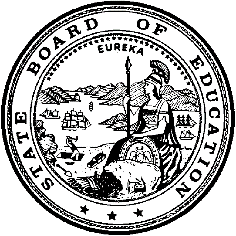 California Department of EducationExecutive OfficeSBE-003 (REV. 11/2017)itb-edmd-nov21item01California State Board of Education
November 2021 Agenda
Item #10SubjectApproval of 2021–22 Consolidated Applications.Type of ActionAction, InformationSummary of the Issue(s)Each local educational agency (LEA) must submit a complete and accurate Consolidated Application (ConApp) for each fiscal year in order for the California Department of Education (CDE) to send funding to LEAs that are eligible to receive federal categorical funds as designated in the ConApp. The ConApp is the annual fiscal data collected from the LEAs as required by the federal Elementary and Secondary Education Act of 1965. The State Board of Education (SBE) is asked to annually approve ConApps for approximately 1,900 school districts, county offices of education, and direct-funded charter schools.RecommendationThe CDE recommends that the SBE approve the 2021–22 ConApps submitted by LEAs in Attachment 1.Brief History of Key IssuesEach year, the CDE, in compliance with California Code of Regulations, Title 5, Section 3920, recommends that the SBE approve applications for funding Consolidated Categorical Aid Programs submitted by LEAs.Approximately $2.1 billion of federal funding is distributed annually through the ConApp process. The 2021–22 ConApp consists of seven federal-funded programs. The funding sources include:Title I, Part A Basic Grant (Low-Income);Title I, Part D (At-Risk, Neglected, Juvenile Detention);Title II, Part A (Supporting Effective Instruction);Title III (Immigrant);Title III (English Learner Students);Title IV, Part A (Student Support); andTitle V, Part B (Rural, Low-Income).ConApp data is collected twice a year. The Spring Release, which occurs from May to June, collects new fiscal year application data, end-of-school-year program participation student counts, and program expenditure data. The Winter Release, which occurs from January to February, collects LEA reservations and allocations, and program expenditure data.The CDE provides the SBE with two levels of approval recommendations. Regular approval is recommended when an LEA has submitted a correct and complete ConApp, Spring Release, and has no outstanding non-compliant issues or is making satisfactory progress toward resolving one or two non-compliant issues that is/are fewer than 365 days non-compliant. Conditional approval is recommended when an LEA has submitted a correct and complete ConApp, but has one or more non-compliant issues that is/are unresolved for over 365 days. Conditional approval by the SBE provides authority to the LEA to spend its categorical funds under the condition that it will resolve or make significant progress toward resolving non-compliant issues. In extreme cases, conditional approval may include the withholding of funds.Attachment 1 identifies the LEAs that have no outstanding non-compliant issues or are making satisfactory progress toward resolving one or two non-compliant issues that is/are fewer than 365 days non-compliant. The CDE recommends regular approval of the 2021–22 ConApp for these 1,844 LEAs. Fiscal data is absent if an LEA is new or is a charter school applying for direct funding for the first time. Attachment 1 includes ConApp allocation figures from school year 2020–21 because the figures for 2021–22 cannot be determined until all applications have been completed.Summary of Previous State Board of Education Discussion and ActionFor fiscal year 2020–21, the SBE approved ConApps for 1,885 LEAs. Attachment 1 represents the first set of 2021–22 ConApps presented to the SBE for approval.Fiscal Analysis (as appropriate)The CDE provides resources to track the SBE approval status of the ConApps for approximately 1,900 LEAs. The cost to track the non-compliant status of LEAs related to programs within the ConApp is covered through a cost pool of federal funds. CDE staff communicate with LEA staff on an ongoing basis to determine the evidence needed to resolve issues, review the evidence provided by LEA staff, and maintain a tracking system to document the resolution process.Attachment(s)Attachment 1: Consolidated Applications List (2021–22) – Regular Approvals 
(77 pages)Attachment 1: Consolidated Applications List (2021–22) – Regular ApprovalsThe following 1,844 local educational agencies (LEAs) have submitted a correct and complete Consolidated Application (ConApp), Spring Release, and have no outstanding non-compliant issues or are making satisfactory progress toward resolving one or two non-compliant issues that are fewer than 365 days non-compliant. The California Department of Education recommends regular approval of these applications.Created by the California Department of Education on September 13, 2021.Total 2020–21 ConApp allocation funds for above LEAs receiving regular approval: $2,094,554,167.NumberCounty-District-School CodeLEA NameTotal2020–21 ConApp AllocationTotal2020–21 AllocationPer StudentTotal2020–21Title I Allocation119642120000000ABC Unified3,990,8261973,140,359219769680109926Academia Avance Charter181,555553166,080319647330120097Academia Moderna254,509531200,558436750773631207Academy for Academic Excellence193,554135159,042519647330139055Academy of Media Arts24,96939622,327607616300000000Acalanes Union High187,97634105,365719647336112536Accelerated411,890555347,468823656152330454Accelerated Achievement Academy56,41639150,152919647330100743Accelerated Charter Elementary262,158530217,1621043694270125617ACE Charter High143,092354126,7591143104390116814ACE Empower Academy149,959614137,6441243694500129247ACE Esperanza Middle132,795531120,7421343696660131656ACE Inspire Academy113,294486101,7971401612590111476Achieve Academy365,803562269,7891504615310110338Achieve Charter School of Paradise Inc.41,62819135,6221631667610000000Ackerman Charter40,8657233,7401719753090000000Acton-Agua Dulce Unified263,192286200,6141842767866118202Adelante Charter96,91032072,8611951105120138040AeroSTEM Academy30,38929525,6282012101246008221Agnes J. Johnson Charter21,25820818,2522101612590111856AIMS College Prep High118,209282100,4512201612596113807AIMS College Prep Middle58,37225050,1692319647330118588Alain Leroy Locke College Preparatory Academy680,832553614,4942401611190130609Alameda Community Learning Center37,76310530,6092501100170000000Alameda County Office of Education1,298,3713,8301,289,3782601611190000000Alameda Unified1,289,205138946,8042701611270000000Albany City Unified299,85683173,3932837683380111898Albert Einstein Academies130,934217114,5842912630320111203Alder Grove Charter School 2135,212286118,4953049705990000000Alexander Valley Union Elementary1,076003119757130000000Alhambra Unified5,698,5513634,593,9873227659610000000Alisal Union3,345,5484092,359,2123336676780137547Allegiance STEAM Academy - Thrive69,75110656,5813454717950000000Allensworth Elementary52,87064447,3193519647330121285Alliance Cindy and Bill Simon Technology Academy High242,690485220,1313619647330128058Alliance College-Ready Middle Academy 12214,000470194,5193719647330120030Alliance College-Ready Middle Academy 4226,662502203,3133819647330128033Alliance College-Ready Middle Academy 8206,603458183,8533919647330108936Alliance Collins Family College-Ready High271,686455246,8894019647330111500Alliance Dr. Olga Mohan High204,537446181,7684119647330106864Alliance Gertz-Ressler Richard Merkin 6-12 Complex476,596494427,4624219647330111518Alliance Jack H. Skirball Middle218,600497196,0754319647330108894Alliance Judy Ivie Burton Technology Academy High297,381493266,3634419647330128041Alliance Kory Hunter Middle226,022486202,1364519647330117606Alliance Leichtman-Levine Family Foundation Environmental Science High204,032500185,9834619647330111658Alliance Marc & Eva Stern Math and Science238,475404211,4954719647330124941Alliance Margaret M. Bloomfield Technology Academy High224,253425200,0654819647330132084Alliance Marine - Innovation and Technology 6-12 Complex321,564385282,2134919647330116509Alliance Morgan McKinzie High194,093443172,0995019647330111641Alliance Ouchi-O'Donovan 6-12 Complex470,179474426,2725119647330111492Alliance Patti And Peter Neuwirth Leadership Academy280,356491254,2075219647330117598Alliance Piera Barbaglia Shaheen Health Services Academy224,881461201,3625319647330124891Alliance Renee and Meyer Luskin Academy High244,322498220,3605419647330123133Alliance Susan and Eric Smidt Technology High246,545489221,4855519647330123141Alliance Ted K. Tajima High181,307412159,7755619647330121293Alliance Tennenbaum Family Technology High130,282457118,2215719647330128009Alliance Virgil Roberts Leadership Academy200,680454179,4845819101990135368Alma Fuerte Public25,11225121,7265954718030000000Alpaugh Unified247,141735202,7766043694270132274Alpha Cindy Avitia High194,875379152,0616143693690125526Alpha: Blanca Alvarado180,476501146,2386243104390121483Alpha: Cornerstone Academy Preparatory176,859339137,4396343104390129213Alpha: Jose Hernandez184,413498142,1816402100250000000Alpine County Office of Education0006502613330000000Alpine County Unified72,8551,01165,3306637679670000000Alpine Union Elementary227,016148174,1696736675950000000Alta Loma Elementary759,744134585,4266854718110000000Alta Vista Elementary470,693873391,2086936750510136432Alta Vista Innovation High0007031667790000000Alta-Dutch Flat Union Elementary63,13663156,2107101100170130625Alternatives in Action81,43848774,0637243693690000000Alum Rock Union Elementary3,790,9104182,982,4017320651770000000Alview-Dairyland Union Elementary143,451372111,0077410619940000000Alvina Elementary58,58629554,1517533669770000000Alvord Unified6,769,9553735,409,6007603100330000000Amador County Office of Education42,1241,68435,9957703739810000000Amador County Unified783,202202669,7807810623800136499Ambassador Phillip V. Sanchez II Public Charter0007937683380136663America's Finest Charter235,102503184,4188001612590114363American Indian Public Charter II292,845450224,3158130664230000000Anaheim Elementary7,452,0274775,688,5258230664310000000Anaheim Union High10,240,3903438,470,4098319647330132928Anahuacalmecac International University Preparatory of North America130,089485130,0898445698560000000Anderson Union High519,844321461,6228523655400000000Anderson Valley Unified190,102424150,7258619101990136119Animo City of Champions Charter High139,414410123,9508719734370137984Animo Compton Charter101,93645990,9578819647330123992Animo Ellen Ochoa Charter Middle178,457531161,8588919647330134023Animo Florence-Firestone Charter Middle205,960481184,1039019646341996586Animo Inglewood Charter High288,514476259,0939119647330111583Animo Jackie Robinson High301,194483271,0069219647330124008Animo James B. Taylor Charter Middle235,115507211,3669319647330122481Animo Jefferson Charter Middle409,601757247,7749419647091996313Animo Leadership High299,839467270,9369519647330124016Animo Legacy Charter Middle530,005555427,8209619647330129270Animo Mae Jemison Charter Middle313,580632214,5129719647330106849Animo Pat Brown297,081487268,3799819647330111575Animo Ralph Bunche Charter High300,495497269,6029919647330102434Animo South Los Angeles Charter266,865423238,44310019647330106831Animo Venice Charter High248,777495223,74510119647330111625Animo Watts College Preparatory Academy267,774472240,74510219647330122499Animo Westside Charter Middle170,542480152,89810352714720000000Antelope Elementary201,239237178,53410419648570112714Antelope Valley Learning Academy00010519642460000000Antelope Valley Union High8,993,4104137,797,06010607616486115703Antioch Charter Academy00010707616480115063Antioch Charter Academy II00010807616480000000Antioch Unified4,974,6843094,052,88910919647330117077APEX Academy174,611459158,74111036750770000000Apple Valley Unified5,633,0994374,866,88711119647330121079Ararat Charter131,93438896,78811219642610000000Arcadia Unified1,306,476141976,11811312626790000000Arcata Elementary473,775890431,21111456725460120634Architecture, Construction & Engineering Charter High (ACE)50,33820243,40111534672800000000Arcohe Union Elementary100,40320787,51211623655570000000Arena Union Elementary101,62943889,67411701612590115238ARISE High123,860320108,13311816638750000000Armona Union Elementary387,178348309,59311935752590000000Aromas - San Juan Unified293,115285216,98912037680236116859Arroyo Vista Charter80,6138550,52912119647330123158Arts In Action Community Charter175,524466136,93712219647330134205Arts in Action Community Middle76,86745268,01212315633130000000Arvin Union2,264,4217481,804,93912436678760107730ASA Charter107,66641094,96412501612596118608ASCEND232,335470179,34512610621660133942Aspen Meadow Public87,77337877,49912710621660106740Aspen Valley Prep Academy131,212313116,64312834674470120469Aspire Alexander Twilight College Preparatory Academy180,225418143,82212934674470121467Aspire Alexander Twilight Secondary Academy207,590392168,44413019101990109660Aspire Antonio Maria Lugo Academy235,606567199,97213139686760121541Aspire APEX Academy106,94433093,48413239685850101956Aspire Benjamin Holt College Preparatory Academy91,60316077,41013339685850133678Aspire Benjamin Holt Middle94,52716480,76113401612590109819Aspire Berkley Maynard Academy194,897351172,05413534674390102343Aspire Capitol Heights Academy107,78357997,21013619647330126797Aspire Centennial College Preparatory Academy248,648514223,55413701612590128413Aspire College Academy140,148517114,31513841689990134197Aspire East Palo Alto Charter321,299509261,61713919647330122622Aspire Firestone Academy Charter181,501490163,63914019647330122614Aspire Gateway Academy Charter184,362502167,33614101612590118224Aspire Golden State College Preparatory Academy284,839469239,59614219647330124800Aspire Inskeep Academy Charter199,261525163,19314319647330124792Aspire Juanita Tate Academy Charter212,686559174,13314419647330114884Aspire Junior Collegiate Academy175,714544143,68714539686760118497Aspire Langston Hughes Academy244,569298213,73614601612590130666Aspire Lionel Wilson College Preparatory Academy234,738464195,87014701612596117568Aspire Monarch Academy206,923501167,44814819101990112128Aspire Ollin University Preparatory Academy288,134511261,15514919647330122721Aspire Pacific Academy251,710435222,88915039686760114876Aspire Port City Academy142,733325114,79815107617960132100Aspire Richmond Ca. College Preparatory Academy173,299298140,36315207617960132118Aspire Richmond Technology Academy144,016320114,29315339685856118921Aspire River Oaks Charter234,729554108,57615439686760108647Aspire Rosa Parks Academy188,641465150,62415519647330124784Aspire Slauson Academy Charter194,051570158,44415639686760139865Aspire Stockton 6-12 Secondary Academy1,4560015739686760139923Aspire Stockton TK-5 Elementary Academy19,371016,85415850710430112292Aspire Summit Charter Academy130,763314100,84015919647330120477Aspire Titan Academy170,277528140,87916001612590130732Aspire Triumph Technology Academy137,299305123,06016150711670137265Aspire University Charter136,858324105,79716250711750120212Aspire Vanguard College Preparatory Academy136,425238117,72216339685856116594Aspire Vincent Shalvey Academy78,44718066,96116419753090127100Assurance Learning Academy00016540687000000000Atascadero Unified602,597132453,20416624656310000000Atwater Elementary2,410,8255001,995,04216731667870000000Auburn Union Elementary475,707252363,31516837683383731395Audeo Charter114,981152100,39116937103710134577Audeo Charter II52,50526147,86217037681060137034Audeo Charter School III20,58819217,63917133103300140780Audeo Valley Charter00017201100170137448Aurum Preparatory Academy67,88634460,05917319648810113464Aveson Global Leadership Academy49,61012641,51217419648810113472Aveson School of Leaders29,5106823,18917519642790000000Azusa Unified3,568,2824692,921,63117643694270131995B. Roberto Cruz Leadership Academy108,27441983,00117736738580000000Baker Valley Unified67,09356858,37917815633210000000Bakersfield City21,277,15072518,252,18717919642870000000Baldwin Park Unified5,283,0634384,444,89618042691040000000Ballard Elementary16,61511613,57618124656490000000Ballico-Cressey Elementary168,527440155,89718213631230118455Ballington Academy for the Arts and Sciences97,21434887,31318336678760133892Ballington Academy for the Arts and Sciences - San Bernardino69,53735263,40118404613820000000Bangor Union Elementary41,15339936,81618539684860000000Banta Elementary59,94722740,82718619734370118760Barack Obama Charter186,073429165,78318737681896120901Barona Indian Charter15,07813215,07818836676110000000Barstow Unified4,095,0246713,633,82918920651850000000Bass Lake Joint Union Elementary572,670642511,24619019642950000000Bassett Unified1,523,8124781,234,84419101612590106906Bay Area Technology117,684333107,48819227102720124297Bay View Academy72,04615759,36419337771720138099Baypoint Preparatory Academy - San Diego32,29621327,72219441688580000000Bayshore Elementary96,68526776,35619536676370000000Bear Valley Unified721,439322588,52119615633390000000Beardsley Elementary1,269,2206831,142,14919733669930000000Beaumont Unified1,466,5151401,157,29219837684520128223Bella Mente Montessori Academy91,48719977,23419945698720000000Bella Vista Elementary76,04921666,03120055723060000000Belleview Elementary28,89416325,05720149706150000000Bellevue Union696,364436483,87020219643030000000Bellflower Unified3,867,9383403,197,49720341688660000000Belmont-Redwood Shores Elementary198,9444674,24720448705240000000Benicia Unified203,62045140,45220549706230000000Bennett Valley Union Elementary77,3787862,92020601611430000000Berkeley Unified950,46096692,69420743693770000000Berryessa Union Elementary1,101,21084695,19420819647330106872Bert Corona Charter169,399457125,79720919647330132126Bert Corona Charter High83,77143874,65321019643110000000Beverly Hills Unified691,499194551,48321110620260000000Big Creek Elementary19,47438117,09421212626950000000Big Lagoon Union Elementary6570021355751840000000Big Oak Flat-Groveland Unified104,15332688,06021410101080119628Big Picture Educational Academy125,956211110,89721514632480000000Big Pine Unified54,63136649,72221647701850000000Big Springs Union Elementary60,41934553,31721727751500000000Big Sur Unified00021818640890000000Big Valley Joint Unified37,94434132,73021904614080000000Biggs Unified340,861563314,54922019647331931047Birmingham Community Charter High1,251,4873951,118,92322114766870000000Bishop Unified360,189183284,03522235674540000000Bitterwater-Tully Elementary3870022345698800000000Black Butte Union Elementary140,675636129,69922409737830000000Black Oak Mine Unified202,518157171,75222515633540000000Blake Elementary2190022642691120000000Blochman Union Elementary17,7768517,77622712627030000000Blue Lake Union Elementary55,70732047,97222854105460135459Blue Oak Academy52,69119045,59722904614246119523Blue Oak Charter84,95926674,75023047701930000000Bogus Elementary1,0240023121653000000000Bolinas-Stinson Union5,614624,29023219643290000000Bonita Unified1,080,391108827,82223344697320000000Bonny Doon Union Elementary37,26534531,77923437768510000000Bonsall Unified470,347220356,97623537679830000000Borrego Springs Unified116,46931290,93323637679910140558Bostonia Global00023727659790000000Bradley Union Elementary8380023813630730000000Brawley Elementary2,355,7015891,948,57323913630810000000Brawley Union High834,385419696,49824030664490000000Brea-Olinda Unified572,79996386,82624107616550000000Brentwood Union Elementary842,79490589,48424205615560000000Bret Harte Union High185,763300161,08824356105610121756BRIDGES Charter17,5234311,98924419101990140798Bridges Preparatory Academy00024512627290000000Bridgeville Elementary26,49963023,80824656724470000000Briggs Elementary106,23120469,57524719647330112508Bright Star Secondary Charter Academy233,513435210,06924841688740000000Brisbane Elementary29,4836219,89024951713570000000Brittan Elementary69,01715259,23925037681630139402Brookfield Engineering Science Technology Academy125,96532185,09425151713650000000Browns Elementary19,59714216,47825209618380000000Buckeye Union Elementary358,76089270,01525342691380000000Buellton Union Elementary60,8329437,34725430664560000000Buena Park Elementary1,814,9604481,425,39825554718290000000Buena Vista Elementary29,89514326,29825619643370000000Burbank Unified2,219,9991461,669,20825741688820000000Burlingame Elementary207,36961101,47225853716620000000Burnt Ranch Elementary52,45561748,11725910620420000000Burrel Union Elementary69,85352549,20426054718370000000Burton Elementary1,085,600227848,88726104100410000000Butte County Office of Education929,2642,233914,16126247736840000000Butte Valley Unified137,527479121,10826347702010000000Butteville Union Elementary28,95215924,98826415633700000000Buttonwillow Union Elementary273,748834224,15426507616630000000Byron Union Elementary269,201188211,55626637680490132506Cabrillo Point Academy533,785118421,19026741688900000000Cabrillo Unified256,05081112,60926837679910000000Cajon Valley Union8,489,2495356,950,17426905100580000000Calaveras County Office of Education118,995276108,55727005615640000000Calaveras Unified1,016,784378882,17827113630990000000Calexico Unified6,765,3767755,465,26227207100740129528Caliber: Beta Academy337,567366275,82027348705810134262Caliber: ChangeMakers Academy205,668252164,76827415633880000000Caliente Union Elementary39,47085834,99227539686500125849California Connections Academy @ Ripon220,193154186,48227617640550129601California Connections Academy North Bay31,99617227,07727730664640106765California Connections Academy Southern California676,714156572,04027854718030112458California Connections Academy@Central138,432222119,26627953105380125633California Heritage Youthbuild Academy II22,43927020,02228034674390111757California Montessori Project - Capitol Campus30,1509024,33228134673140111732California Montessori Project - Elk Grove Campus36,6587228,75428234674470112169California Montessori Project-San Juan Campuses130,78393105,84528309618380111724California Montessori Project-Shingle Springs Campus29,8876423,18928437754160132472California Pacific Charter - San Diego46,51216639,52028549707220139048California Pacific Charter - Sonoma28,01415723,18928619753090132654California Pacific Charter- Los Angeles62,72219253,65028719644690134858California School of the Arts - San Gabriel Valley67,0077452,87128819650940112706California Virtual Academy @ Los Angeles963,782186830,73928937684036120893California Virtual Academy @ San Diego579,830159497,95029039686270127191California Virtual Academy @ San Joaquin366,403143313,90329149707970107284California Virtual Academy @ Sonoma143,949131123,71129210623310137661California Virtual Academy at Fresno205,465173177,54929316638750112698California Virtual Academy at Kings108,00117893,97629415636280137687California Virtual Academy at Maricopa374,475384350,97629551714150129007California Virtual Academy at Sutter278,532196239,68029641689160112284California Virtual Academy San Mateo147,782139125,12829713631070000000Calipatria Unified804,539713686,52929828662410000000Calistoga Joint Unified159,37118596,66629956725460115105Camarillo Academy of Progressive Education00030043693850000000Cambrian178,4215686,30530119647336117667Camino Nuevo Charter Academy377,615661310,69030219647330122861Camino Nuevo Charter Academy #2338,566496277,13130319647330124826Camino Nuevo Charter Academy #4313,090527259,00030419647330122564Camino Nuevo Elementary #3436,668592351,45330519647330127910Camino Nuevo High #2223,191499200,68530609618460123125Camino Polytechnic1,2130030709618460000000Camino Union Elementary289,649744262,27730843693930000000Campbell Union1,314,473198903,95430943694010000000Campbell Union High851,647101612,10731058727280000000Camptonville Elementary23,54547021,20231107616710000000Canyon Elementary00031211625540000000Capay Joint Union Elementary39,97120935,35531330664640000000Capistrano Unified6,180,0631414,672,12831434674390123901Capitol Collegiate Academy139,974334122,38631537680070000000Cardiff Elementary93,663077,07931610101080136291Career Technical Education Charter58,12834651,44831737735510000000Carlsbad Unified1,287,973112992,38931827659870000000Carmel Unified384,221154314,59931942691460000000Carpinteria Unified473,527227334,32932010621661030840Carter G. Woodson Public Charter171,702445154,63532110755980000000Caruthers Unified809,835516686,31732245699140000000Cascade Union Elementary753,642734674,53532319643450000000Castaic Union310,005167236,93332445699220000000Castle Rock Union Elementary2,239331,57032501611500000000Castro Valley Unified585,31162309,81932640687260000000Cayucos Elementary75,56641070,24132744697990117804Ceiba College Preparatory Academy232,193443192,51932819647330115139Center for Advanced Learning169,469574141,23232934739730000000Center Joint Unified1,724,9704161,433,07233019643520000000Centinela Valley Union High2,708,2304702,280,02333119647330100800Central City Value213,272437190,46533236676450000000Central Elementary1,065,608252860,87133310739650000000Central Unified6,293,6913935,295,10933416638830000000Central Union Elementary434,111246367,08333513631150000000Central Union High1,723,3364141,399,52233630664720000000Centralia Elementary1,053,288260776,64333719647090107508Century Community Charter189,775423169,29033850710430000000Ceres Unified4,198,7432953,201,76733936676520000000Chaffey Joint Union High5,626,5052364,743,47834019647330108878CHAMPS - Charter HS of Arts-Multimedia & Performing159,446236139,76934119643780000000Charter Oak Unified987,737218797,98534237683383730959Charter School of San Diego449,948310360,11634350710500000000Chatom Union211,243373157,11434420756060000000Chawanakee Unified181,652117156,45134529663160000000Chicago Park Elementary1,2580034604614246113773Chico Country Day48,9348539,45634704614240000000Chico Unified3,482,1502922,981,08034804615316113765Children's Community Charter00034919647336119531CHIME Institute's Schwarzenegger Community57,5787245,45135036676780000000Chino Valley Unified5,650,8882054,459,59435120651930000000Chowchilla Elementary1,088,764484908,30435220652010000000Chowchilla Union High477,816433419,29935345104540111674Chrysalis Charter41,02019135,03935427659950000000Chualar Union136,94544995,81235537680230000000Chula Vista Elementary7,433,9993215,803,97935637680236115778Chula Vista Learning Community Charter473,980314373,43535749706490000000Cinnabar Elementary56,69723235,51535819647330139832Citizens of the World Charter School 51,9900035919647330122556Citizens of the World Charter School Hollywood113,36724864,64036019647330126193Citizens of the World Charter School Mar Vista82,64713767,71236119647330126177Citizens of the World Charter School Silver Lake143,261166120,88636230103060134940Citrus Springs Charter78,79924269,28436338684780107300City Arts and Tech High97,74339089,10936437683380124347City Heights Preparatory Charter96,01972175,91036519647330127886City Language Immersion Charter74,02017462,56436619643940000000Claremont Unified975,536142762,74736709618380136200Clarksville Charter164,318140138,70336810621090000000Clay Joint Elementary34,07113830,98636929663240000000Clear Creek Elementary38,49021233,25537019647250131938Clear Passage Educational Center2,641461,58537149706560000000Cloverdale Unified239,821177159,57937210101080140186Clovis Global Academy19,27724016,69737310621170000000Clovis Unified8,487,9061947,195,16237433736760000000Coachella Valley Unified11,520,9886749,591,86437510621250000000Coalinga-Huron Unified2,642,8855862,126,19337640754650000000Coast Unified172,573321124,31837712626796120562Coastal Grove Charter54,93022947,15837853716700000000Coffee Creek Elementary3690037931667950000000Colfax Elementary152,434394131,62538014101400128454College Bridge Academy122,12541699,88538142691790000000College Elementary64,58031652,88938219647330131821Collegiate Charter High School of Los Angeles76,51740967,42438336676860000000Colton Joint Unified8,729,0474077,363,70738445699480000000Columbia Elementary130,686196110,75938555723480000000Columbia Union116,11526899,97838654718520000000Columbine Elementary14,160014,16038706100660000000Colusa County Office of Education1,5877270638806615980000000Colusa Unified307,968202210,57138934765050108837Community Collaborative Charter224,262530189,86039034765050101766Community Outreach Academy732,817431515,18939130664640123729Community Roots Academy00039201100170123968Community School for Creative Education109,88441183,13239357727020139436Compass Charter School of Yolo69,40711757,29539419753090135145Compass Charter Schools of Los Angeles152,647180129,36939537682130127084Compass Charter Schools of San Diego124,946100102,85939619734370000000Compton Unified15,870,99178713,662,24139741690050127282Connect Community Charter94,14257771,34739807100740000000Contra Costa County Office of Education1,437,1243,1031,422,51339907100740134114Contra Costa School of Performing Arts46,70910338,19740016638910000000Corcoran Joint Unified1,874,4885671,626,03540104100410114991CORE Butte Charter153,693171132,50440258727286115935CORE Charter92,84518780,31440352714980000000Corning Union Elementary1,267,3416231,045,97940452715060000000Corning Union High434,531404366,91740533670330000000Corona-Norco Unified10,362,9771948,214,32940637680310000000Coronado Unified214,48970168,70040749738820000000Cotati-Rohnert Park Unified925,480166655,32140809618380139006Cottonwood347,509141269,28540945699550000000Cottonwood Union Elementary276,358293239,37541019644360000000Covina-Valley Unified2,734,0082382,260,25241101100176001788Cox Academy300,386511238,67041238684786112601Creative Arts Charter33,3767527,01641349738820123786Credo High49,69112641,72441431668520120105Creekside Charter00041554721400136507Crescent Valley Public Charter II00041610625470136523Crescent View South II00041710101080109991Crescent View West Public Charter00041819647330135616Crete Academy68,81034460,31041919647330121848Crown Preparatory Academy258,256599206,26042036676940000000Cucamonga Elementary893,027378739,21542112627370000000Cuddeback Union Elementary25,26617022,13042219644440000000Culver City Unified566,63379382,17642343694190000000Cupertino Union851,46955328,06642455723550000000Curtis Creek Elementary134,602312115,61242554718600000000Cutler-Orosi Joint Unified3,135,9817942,670,75842612627450000000Cutten Elementary261,464409244,17442730664800000000Cypress Elementary471,149133310,95142819768690131128Da Vinci Communications80,36016267,86642919768690128728Da Vinci Connect82,72919673,27743019768690119636Da Vinci Design101,21216786,26943119101990138669Da Vinci RISE High58,90838253,44943219768690119016Da Vinci Science81,06213968,36543337683386039457Darnall Charter278,952430212,87043457726780000000Davis Joint Unified996,135116718,90043514632710000000Death Valley Unified29,5111,47526,68343637680490000000Dehesa Elementary26,81817321,88543737680560000000Del Mar Union Elementary363,25887237,08943808100820000000Del Norte County Office of Education152,425389140,89443908618200000000Del Norte County Unified1,776,6195081,561,04744015634120000000Delano Joint Union High2,352,8745511,979,23944115634040000000Delano Union Elementary5,116,9647654,300,99944224753660000000Delhi Unified1,323,1725271,055,35044347702270000000Delphic Elementary3430044434674130114660Delta Elementary Charter41,16310133,53244550710680000000Denair Unified412,203312336,36644633670410000000Desert Center Unified33,3191,66530,72844719642461996537Desert Sands Charter00044833670580000000Desert Sands Unified9,133,7453267,429,73444936103636111918Desert Trails Preparatory Academy239,844444194,81445041690470129759Design Tech High00045115634200000000Di Giorgio Elementary144,155703134,78945237680490136614Diego Hills Central Public Charter00045337681630137109Diego Valley East Public Charter00045454755310000000Dinuba Unified3,292,4274952,698,73045537680236111322Discovery Charter133,62915297,39345639754996118665Discovery Charter6,3620045743104390111880Discovery Charter00045843104390127969Discovery Charter II00045919647330115253Discovery Charter Preparatory #2101,84241091,17446048705320122267Dixon Montessori Charter34,5247934,52446148705320000000Dixon Unified889,072289720,31346224753170000000Dos Palos Oro Loma Joint Unified1,161,293506981,86546353716960000000Douglas City Elementary50,98129146,64846419644510000000Downey Unified5,761,6912644,733,17646501612590129635Downtown Charter Academy106,25132592,67246643104390123257Downtown College Prep - Alum Rock266,839398214,44646743696664330585Downtown College Preparatory204,403372162,45246843696660129718Downtown College Preparatory Middle271,234551214,05246919647336119903Downtown Value227,444514188,14947039686760117853Dr. Lewis Dolphin Stallworth Sr. Charter144,136554113,94847131668030000000Dry Creek Joint Elementary1,364,1612131,028,02247237103710138594Dual Language Immersion North County38,17515231,53847319644690000000Duarte Unified1,106,582337880,30347401750930000000Dublin Unified334,14226142,92647554718940000000Ducor Union Elementary145,585945121,33747649706720000000Dunham Elementary1,6060047747702430000000Dunsmuir Elementary142,4421,531129,45047847702500000000Dunsmuir Joint Union High42,35571737,80247904614320000000Durham Unified111,36510593,63248037683380127647e3 Civic High135,764331124,14148119773620140517Eagle Collegiate Academy00048254719020000000Earlimart Elementary1,844,2571,1451,598,03348301612590129932East Bay Innovation Academy67,42010854,72648451713730000000East Nicolaus Joint Union High15,8875012,76648541690620126722East Palo Alto Academy156,207437126,84048643694270000000East Side Union High4,388,4741963,371,97848719644850000000East Whittier City Elementary1,381,4631641,087,75048826736680000000Eastern Sierra Unified186,286430168,27848919644770000000Eastside Union Elementary1,717,3995211,440,14449015634380000000Edison Elementary464,474460384,83749110101086085112Edison-Bethune Charter Academy287,632599248,43149219647330135723Ednovate - Brio College Prep173,381644124,78449319647330132282Ednovate - East College Prep136,435381120,67849419647330135715Ednovate - Esperanza College Prep165,404518144,39449530103060133983Ednovate - Legacy College Prep.104,12432190,81449619647330140129Ednovate - South LA College Prep43,78034737,59749719647330125864Ednovate - USC Hybrid High College Prep208,651409185,88649830666700101626Edward B. Cole Academy208,245524164,60249923656072330272Eel River Charter27,07550124,34050037679910108563EJE Elementary Academy Charter217,890394166,84150137679910119255EJE Middle Academy98,41838576,94850219647331932623El Camino Real Charter High441,269125363,28150313631230000000El Centro Elementary3,023,2675662,413,84650409100900000000El Dorado County Office of Education672,141749605,90150509618530000000El Dorado Union High690,628101564,95550619645010000000El Monte City4,111,9735193,355,67250719645190000000El Monte Union High3,562,9574312,949,91750824656800000000El Nido Elementary67,44542959,55650919645270000000El Rancho Unified2,695,6093292,194,34751019647330140004El Rio Community1,5960051119645350000000El Segundo Unified346,22399283,87451230666706119127El Sol Santa Ana Science and Arts Academy322,965351239,64951315751680000000El Tejon Unified468,300621393,61051454105466119291Eleanor Roosevelt Community Learning Center43,32913636,77151537683380129395Elevate46,32012638,46951636750510136960Elite Academic Academy - Lucerne67,08423057,54451737682130136978Elite Academic Academy - Mountain Empire39,71912232,49251848104880139030Elite Public176,730373160,44451934673140000000Elk Grove Unified21,032,68533717,504,85952015634460000000Elk Hills Elementary2,112111,11252134673220000000Elverta Joint Elementary55,59717847,27152236677360128439Empire Springs Charter232,869150197,23652350710760000000Empire Union Elementary1,125,519377901,46852419753090134619Empower Generations27,12431923,77652537683380129387Empower Language Academy62,99043440,19252657105790132464Empowering Possibilities International Charter161,486394108,02152737680800000000Encinitas Union Elementary581,105108410,57952836750440116707Encore Jr./Sr. High School for the Performing and Visual Arts258,723301228,01352945699710000000Enterprise Elementary1,295,1203521,127,32853036678760136952Entrepreneur High162,533454138,02453136103630140012Entrepreneur High Fontana00053219101990140681Environmental Charter High - Gardena00053319646911996438Environmental Charter High - Lawndale199,968383178,23253419101990121772Environmental Charter Middle165,870479128,46353519101990127498Environmental Charter Middle - Inglewood141,639395124,40953601100170112607Envision Academy for Arts & Technology136,994335121,14053730103060134239EPIC Charter (Excellence Performance Innovation Citizenship)144,289172121,94653819647330126169Equitas Academy #2194,621482174,11953919647330129650Equitas Academy #3 Charter177,472411156,97554019647330133686Equitas Academy 4121,935802108,59654119647330139121Equitas Academy 539,89233235,17654219647330138883Equitas Academy 663,03442555,81554319647330119982Equitas Academy Charter289,274610188,49554439685020000000Escalon Unified820,379312667,63554537680980000000Escondido Union6,126,3414084,780,74654637681060000000Escondido Union High2,394,1963291,908,87754743694274330726Escuela Popular Accelerated Family Learning172,556494116,92054843694270107151Escuela Popular/Center for Training and Careers, Family Learning00054957726860000000Esparto Unified200,169199142,87555036677020000000Etiwanda Elementary1,611,5741221,162,85255112755150000000Eureka City Schools1,709,6174931,419,68655231668290000000Eureka Union167,7365097,79055341690620119503Everest Public High111,44628797,10355419647330129858Everest Value127,847541102,55655543694350000000Evergreen Elementary1,816,0411851,259,43255652715220000000Evergreen Union308,537250270,00955736677360139576Excel Academy Charter59,71814149,16155837754160139386Excel Academy Charter107,29610387,90755936103633630761Excelsior Charter390,013190335,97456033103300137869Excelsior Charter School Corona-Norco1,5820056154768360000000Exeter Unified1,317,1244991,129,27256219647330124198Extera Public266,695540221,68856319647330128132Extera Public School No. 2215,191554182,13456420652430107938Ezequiel Tafoya Alvarado Academy288,213477257,43756515634610000000Fairfax Elementary1,354,8945031,104,41756648705400000000Fairfield-Suisun Unified4,328,6682103,414,08856745699890000000Fall River Joint Unified323,479267280,55056837681140000000Fallbrook Union Elementary1,663,8213491,255,20256937681220000000Fallbrook Union High535,520249406,42057019643520128488Family First Charter00057154753250000000Farmersville Unified1,730,4186961,460,84057237680236037956Feaster (Mae L.) Charter580,028516447,14857351714560133934Feather River Charter162,532148137,57657419647336017016Fenton Avenue Charter398,989630355,17057519647330131722Fenton Charter Leadership Academy112,15031598,42157619647330115048Fenton Primary Center338,621540277,24657719647330131466Fenton STEM Academy: Elementary Center for Science Technology Engineering and Mathematics122,003355109,33657812753740000000Ferndale Unified86,38718973,77057912627940000000Fieldbrook Elementary25,55920622,84058056724540000000Fillmore Unified1,057,628285842,03758110738090000000Firebaugh-Las Deltas Unified1,124,079516930,50458252715300000000Flournoy Union Elementary1,2870058336677100000000Fontana Unified15,221,43643012,647,99358431668370000000Foresthill Union Elementary71,10318259,19658549706800000000Forestville Union Elementary51,38619242,58058647702920000000Forks of Salmon Elementary5560058723655650000000Fort Bragg Unified766,800452636,32358849706980000000Fort Ross Elementary15,6261,42013,74058918750360000000Fort Sage Unified38,59217531,91659012768020000000Fortuna Elementary437,607393357,18059112628100000000Fortuna Union High278,132244239,11259234103480136275Fortune616,751326539,93059330664980000000Fountain Valley Elementary643,192104436,98259410621580000000Fowler Unified926,351357765,59459501612590132514Francophone Charter School of Oakland26,0929021,21959651713810000000Franklin Elementary50,47210143,34759743694500000000Franklin-McKinley Elementary3,134,4524602,426,93159801611760000000Fremont Unified2,142,601601,101,95759943694680000000Fremont Union High433,21539206,02960045699970000000French Gulch-Whiskeytown Elementary6690060112628280000000Freshwater Elementary47,15113543,28860210101080000000Fresno County Office of Education2,433,2912,7872,383,88960310621660000000Fresno Unified58,159,39682151,517,08160415634790000000Fruitvale Elementary530,388164449,57460512626790109975Fuente Nueva Charter18,27212915,20960630665060000000Fullerton Elementary3,543,0072932,759,24860730665140000000Fullerton Joint Union High2,963,6472272,466,76860850757390131185Fusion Charter45,55831841,39760934765050101832Futures High184,179441137,62761019647330108886Gabriella Charter194,029421151,64761119647330135509Gabriella Charter 2117,895415106,38561234673480000000Galt Joint Union Elementary1,237,2343491,021,82661334673550000000Galt Joint Union High505,043228408,03761430665220000000Garden Grove Unified18,142,77845214,536,56761512628360000000Garfield Elementary4380061619645500000000Garvey Elementary2,791,4806252,316,46661733103300139428Garvey/Allen Visual & Performing Arts Academy for STEM43,69338638,34161833103300128777Gateway College and Career Academy14,32610614,32661938684783830437Gateway High87,13317974,87662034674470128124Gateway International239,305421176,48162138684780123265Gateway Middle67,59022359,24762245752670000000Gateway Unified1,211,4365371,071,08562347703180000000Gazelle Union Elementary1,2560062415634870000000General Shafter Elementary46,82124640,94362552715480000000Gerber Union Elementary205,254550163,98662649707060000000Geyserville Unified26,93211921,88562743694840123760Gilroy Prep (a Navigator School)124,22623090,05762843694840000000Gilroy Unified2,025,6841851,454,07562919647330133710Girls Athletic Leadership School Los Angeles99,14338887,20863019645680000000Glendale Unified7,733,5783036,179,58263119645760000000Glendora Unified770,485108587,30563211101160000000Glenn County Office of Education61,28323142,55663319647330114967Global Education Academy128,106462102,55363419647330129833Global Education Academy 264,47446758,41663519647330117978Goethe International Charter43,465035,51063609618790000000Gold Oak Union Elementary74,75815960,91163755724130112276Gold Rush Charter00063809618870000000Gold Trail Union Elementary38,1495830,67663947104700117168Golden Eagle Charter151,078306132,37064004614570000000Golden Feather Union Elementary92,3771,56582,07364110752340000000Golden Plains Unified1,176,273773973,19564256724705630363Golden Valley Charter00064320755800000000Golden Valley Unified280,419138230,70564442691950000000Goleta Union Elementary525,245145352,49264537683380119610Gompers Preparatory Academy552,128406454,26264627754730000000Gonzales Unified693,548307501,68764719645840000000Gorman Joint6870064819645841996305Gorman Learning Center269,632217241,08864936750510137794Gorman Learning Center San Bernardino/Santa Clarita152,083100124,29365019646340128991Grace Hopper STEM Academy43,93351040,99765119647331933746Granada Hills Charter1,020,205186868,79665236750510139188Granite Mountain Charter00065345700030000000Grant Elementary48,1647542,10765429663320000000Grass Valley Elementary667,560373593,41165550710840000000Gratton Elementary26,00316422,69365649707140000000Gravenstein Union Elementary50,4086641,03565727660270000000Graves Elementary00065850105040117457Great Valley Academy125,171135125,17165950712660124768Great Valley Academy - Salida78,9118778,91166012628510000000Green Point Elementary1,1860066115635030000000Greenfield Union4,352,9834513,655,05666227660350000000Greenfield Union Elementary1,361,202392969,68466347703260000000Grenada Elementary29,43313526,00366404755070000000Gridley Unified615,512294502,65566548705810139816Griffin Academy High26,183022,68466637770990136077Grossmont Secondary77,81928167,84266737681300000000Grossmont Union High5,864,3443504,874,42366836678433630928Grove00066915101570124040Grow Academy Arvin358,015443287,59267015635780135186Grow Academy Shafter224,574353178,64367134674390135343Growth Public45,84918839,33267242692030000000Guadalupe Union Elementary369,986291249,41567337684523730942Guajome Park Academy Charter324,360230310,85367449707220000000Guerneville Elementary108,22638797,48667524736190000000Gustine Unified938,341531778,39967619734450000000Hacienda la Puente Unified5,769,8133244,764,03267711765620000000Hamilton Unified207,299298161,57967816639170000000Hanford Elementary2,682,2354712,228,15967916639250000000Hanford Joint Union High1,163,301289969,30368047703340000000Happy Camp Union Elementary49,09138343,94568144697570000000Happy Valley Elementary14,46213711,85568245700110000000Happy Valley Union Elementary190,964402169,64768337681630128421Harbor Springs Charter138,364483130,87268436678760122317Hardy Brown College Prep164,660412146,66768549707300000000Harmony Union Elementary36,30418130,27768637683386040018Harriet Tubman Village Charter208,834478173,31268750710920000000Hart-Ransom Union Elementary99,5038283,98468837684110126086Hawking S.T.E.A.M. Charter367,274318274,93368919645920000000Hawthorne3,649,7344603,013,62669001100170138867Hayward Collegiate Charter33,19029129,62869101611920127944Hayward Twin Oaks Montessori51,14923344,12069201611920000000Hayward Unified5,902,7313094,408,45869349753900000000Healdsburg Unified300,387230225,03369437683380114462Health Sciences High and Middle College188,972307154,63869515636280138131Heartland Charter467,410112467,41069613631310000000Heber Elementary456,820360320,86969736677360000000Helendale Elementary143,622123128,79269837681303732732Helix High625,050261527,44669933670820000000Hemet Unified8,640,8383897,404,29170034765050108415Heritage Peak Charter229,282212198,08170119646000000000Hermosa Beach City Elementary34,8280070236750440000000Hesperia Unified9,302,6394217,812,41570350711000000000Hickman Community Charter69,3676660,61770437683380131565High Tech Elementary94,96122682,29570537683386117683High Tech Elementary Explorer60,63216451,27570637683383731247High Tech High85,40916973,19570737683380106732High Tech High International67,51917657,96870837683380108787High Tech High Media Arts71,25618261,51870919647330100677High Tech LA72,88719363,38671019647330137471High Tech LA Middle41,78919636,10871137683380101204High Tech Middle65,02719155,55371237683380107573High Tech Middle Media Arts67,29820357,73071334765050113878Higher Learning Academy180,696398145,45671433669930127142Highland Academy44,14313036,49771541689080000000Hillsborough City Elementary51,827033,04371624656980000000Hilmar Unified606,883258469,03871737683386117279Holly Drive Leadership Academy58,24845853,06471813631490000000Holtville Unified912,582580740,20471942692110000000Hope Elementary151,339162111,24972054719440000000Hope Elementary33,67714430,32372149707630000000Horicon Elementary17,44528115,07172247703590000000Hornbrook Elementary26,62447523,96972354719510000000Hot Springs Elementary1,0430072437103710124321Howard Gardner Community Charter94,16343184,00272528662580000000Howell Mountain Elementary26,60730220,97472656724620000000Hueneme Elementary2,325,0893081,674,27372719646260000000Hughes-Elizabeth Lakes Union Elementary44,83825038,04172850755490000000Hughson Unified543,111264436,78672912101240000000Humboldt County Office of Education251,118940241,26273010101080111682Hume Lake Charter3,417451,66173139686270126755Humphreys College Academy of Business, Law and Education337,456326293,87873230665300000000Huntington Beach City Elementary588,513110433,56073330665480000000Huntington Beach Union High2,423,1891561,891,70873412628850000000Hydesville Elementary43,92022138,17373519646340120303ICEF Inglewood Elementary Charter Academy183,746445164,55573619647330117952ICEF Innovation Los Angeles Charter107,35642694,75473719647336117048ICEF View Park Preparatory Elementary204,220450182,60073819647330101196ICEF View Park Preparatory High213,120482189,75773919647336121081ICEF View Park Preparatory Middle143,234483127,74674019647330117937ICEF Vista Elementary Academy170,622553154,43674119647330115287ICEF Vista Middle Academy112,844520101,92874236678760121343iEmpire Academy95,69323682,15574337103710108548Iftin Charter189,699525140,34574445700290000000Igo, Ono, Platina Union Elementary35,48695933,37474519753090138297iLead Agua Dulce34,36212428,60574619753090131987iLEAD Hybrid368,909100301,83674719646670125559iLEAD Lancaster Charter214,397269185,55174819753090136531iLEAD Online42,44216536,08574933103300125385Imagine Schools, Riverside County307,427356224,04275001611920137646Impact Academy of Arts & Technology217,094263188,63675113101320000000Imperial County Office of Education603,962833535,17775213631640000000Imperial Unified758,819175514,37575309618950000000Indian Diggings Elementary5120075445700370000000Indian Springs Elementary5620075519647330121137Ingenium Charter225,256531166,86775619647330127985Ingenium Charter Middle105,96943293,64875719734370137240Ingenium Clarion Charter Middle64,69648258,16475837683380131979Ingenuity Charter60,75630353,08075919646340000000Inglewood Unified7,085,5768506,108,09476036679590114256Inland Leaders Charter91,7358891,73576137683380118083Innovations Academy41,19010633,39276237684030125401Insight @ San Diego48,94323542,91476339686270133116Insight @ San Joaquin61,46820152,55876415636280127209Insight School of California104,17028092,07676504614240120394Inspire School of Arts and Sciences61,47214551,26476637682210101360Integrity Charter175,682474133,84276719101990134346Intellectual Virtues Academy28,64723624,65576819647250127506Intellectual Virtues Academy of Long Beach27,33311622,26276930103060139469International School for Science and Culture39,54657335,02277027660926118962International School of Monterey41,3009733,53777107100740137026Invictus Academy of Richmond63,07829055,72477219647330140111Invictus Leadership Academy1,0370077304615070121509Ipakanni Early College Charter28,53939028,53977419734520120600iQ Academy California-Los Angeles202,621191174,62877530736500000000Irvine Unified4,485,3911242,437,83777619734370134338ISANA Achernar Academy256,474522215,75877719647330123984ISANA Cardinal Academy172,590493136,79877819647330135954ISANA Himalia Academy363,707506285,10177919647330108910ISANA Nascent Academy306,525500247,70878019647330122655ISANA Octavia Academy186,517386149,36778119647330123166ISANA Palmati Academy208,264542175,86678216639330000000Island Union Elementary65,20716358,35478319647330106351Ivy Academia195,593324180,11078419647330128389Ivy Bound Academy Math, Science, and Technology Charter Middle 253,40936047,53778519647330115113Ivy Bound Academy of Math, Science, and Technology Charter Middle45,87725040,38478612628930000000Jacoby Creek Elementary27,8435922,79778719647330109884James Jordan Middle180,040420159,53178855723630000000Jamestown Elementary136,367357120,09778937681550000000Jamul-Dulzura Union Elementary206,266358167,02979018641050000000Janesville Union Elementary75,60319564,76779119101990106880Jardin de la Infancia2,992991,62479237681630138628JCS - Cedar Cove00079337103710138792JCS - Manzanita42,06216135,18179437681630138156JCS - Mountain Oaks00079533103300138602JCS - Pine Hills83,31810768,35279637682130138636JCS - Pine Valley22,86115419,09879735674880000000Jefferson Elementary7370079841689160000000Jefferson Elementary1,256,491224728,76879941689240000000Jefferson Union High644,230150422,74180007773540132233John Henry High119,665364104,97080107616970000000John Swett Unified500,339391401,08880218641130000000Johnstonville Elementary24,32413221,16080330664646117758Journey37,2616328,99280433103300138024Journey141,678265126,76180533103300137851Julia Lee Performing Arts Academy79,33324870,21080637681633731239Julian Charter00080737681630000000Julian Union Elementary50,41318444,96380837681710000000Julian Union High98,20590987,19080953717380000000Junction City Elementary2,3292982981045700450000000Junction Elementary68,53020858,97981147703670000000Junction Elementary3810081233670900000000Jurupa Unified6,893,5923635,498,64981349708880000000Kashia Elementary6490081437683380126730Kavod Charter46,67613239,46881537683386039812Keiller Leadership Academy281,745441222,87281617640140000000Kelseyville Unified677,981389584,43981721653340000000Kentfield Elementary47,7584330,96781849707890000000Kenwood1,1960081910101080127514Kepler Neighborhood130,880307113,76682019646420000000Keppel Union Elementary983,675379780,11282110739990000000Kerman Unified2,662,7965092,215,15382215101570000000Kern County Office of Education2,842,2601,1762,763,60582315635290000000Kern High15,912,31537813,856,85482415635450000000Kernville Union Elementary480,328549429,57382550711340000000Keyes Union518,851467420,54182649709126116958Kid Street Learning Center Charter46,26740941,68282737679910139394Kidinnu Academy74,49946554,46082830665300134221Kinetic Academy00082927660500000000King City Union1,241,331464936,66183037683386119598King-Chavez Academy of Excellence180,206623147,33283137683380109033King-Chavez Arts and Athletics Academy181,437674146,03083237683380118851King-Chavez Community High234,165755204,44683337683380111906King-Chavez Preparatory Academy208,017577169,95483437683386040190King-Chavez Primary Academy195,940604154,79183510622650000000Kings Canyon Joint Unified5,759,2535864,857,65483616101650000000Kings County Office of Education282,911803272,07983754719690000000Kings River Union Elementary383,139880321,67583816639410000000Kings River-Hardwick Union Elementary72,3218661,92083916639580136556Kings Valley Academy II00084010622400000000Kingsburg Elementary Charter729,598339617,59984110622570000000Kingsburg Joint Union High489,465410440,99384219647330128512KIPP Academy of Innovation215,123446193,22684319647330101444KIPP Academy of Opportunity185,182416163,51884437683380101345KIPP Adelante Preparatory Academy150,558517136,60084538684780101337KIPP Bayview Academy113,963399101,76984638771310137307KIPP Bayview Elementary136,347927129,46584701612590115014KIPP Bridge Academy212,033380188,61184819647330121707KIPP Comienza Community Prep426,085415375,50184919734370137893KIPP Compton Community117,058513102,42585019647330135517KIPP Corazon Academy370,337506327,29285119647330121699KIPP Empower Academy246,345421219,35385219647330120014KIPP Endeavor College Preparatory Charter310,327465249,01585341690620139915KIPP Esperanza High40,45238535,44385441690050132068KIPP Excelencia Community Preparatory288,965344252,52885543693690106633KIPP Heartwood Academy166,731395149,29885643694500129205KIPP Heritage Academy141,174311123,33485719647330131771KIPP Ignite Academy188,038407166,16885819647330127670KIPP Iluminar Academy242,833426216,36585901613090114421KIPP King Collegiate High201,564303151,61586019647330100867KIPP Los Angeles College Preparatory236,668459211,12086143771490137315KIPP Navigate College Prep76,30427765,44886219647330125609KIPP Philosophers Academy146,127613134,44986343693690129924Kipp Prize Preparatory Academy163,273393145,22986419647330131797KIPP Promesa Prep198,112355173,59886519647330139071KIPP Pueblo Unido121,3611,166107,79686619647330117903KIPP Raices Academy240,299410214,34986738684780101352KIPP San Francisco Bay Academy150,382430134,21286838684780127530KIPP San Francisco College Preparatory167,606393152,12886943694270116889KIPP San Jose Collegiate158,015283136,93387019647330125625KIPP Scholar Academy185,268466165,70287119647330125641KIPP Sol Academy217,464432193,93887239686760140616KIPP Stockton Kindergarten-12 Grade00087301613090101212KIPP Summit Academy306,883727128,46487441689990135608KIPP Valiant Community Prep238,783380211,95487519647330129460KIPP Vida Preparatory Academy268,582469240,32487652715550000000Kirkwood Elementary2,701271,14087716639580000000Kit Carson Union Elementary107,01126393,25787847703750000000Klamath River Union Elementary22,0042,00019,86387912629010000000Klamath-Trinity Joint Unified788,143779728,73588012629190000000Kneeland Elementary8760088150711420000000Knights Ferry Elementary16,58211914,30188207617050000000Knightsen Elementary70,03611550,26788301611920127696Knowledge Enlightens You (KEY) Academy141,650235124,24788417640220000000Konocti Unified1,966,6565291,667,82388519646590000000La Canada Unified142,2783481,49188630665630000000La Habra City Elementary1,486,0733181,143,13188741689400000000La Honda-Pescadero Unified130,86347595,20488837681970000000La Mesa-Spring Valley3,313,9752802,626,77188907617130000000Lafayette Elementary93,5942949,39289030665550000000Laguna Beach Unified281,124101223,24189121653420000000Laguna Joint Elementary2,2091471,10389227660760000000Lagunita Elementary00089321653590000000Lagunitas Elementary3,2070089417640550108340Lake County International Charter28,19037525,32389517101730000000Lake County Office of Education35,58691234,14389611625960000000Lake Elementary2,482131,21389733751760000000Lake Elsinore Unified5,960,1342844,951,42289809619030000000Lake Tahoe Unified701,685189492,43889911625960139550Lake View Charter83,04119971,04390017640300000000Lakeport Unified482,696350427,01490143694920000000Lakeside Joint2,6190090215635520000000Lakeside Union330,000227265,69290316639660000000Lakeside Union Elementary267,513820228,84490437681890000000Lakeside Union Elementary805,058161638,99690539767600000000Lammersville Joint Unified359,25260207,90990615635600000000Lamont Elementary2,037,6087151,650,29290719646670000000Lancaster Elementary6,820,1224755,821,43390819647330108928Larchmont Charter290,367187234,45090921653670000000Larkspur-Corte Madera91,8555949,91291041689570000000Las Lomitas Elementary66,1265533,14091119646830000000Las Virgenes Unified866,82179639,53191219101990128025Lashon Academy191,790330137,94891319101990139170Lashon Academy City1,2180091418641390000000Lassen Union High152,896186130,21291552715630000000Lassen View Union Elementary69,54118160,33691643694274330668Latino College Preparatory Academy174,189402142,37391701771800138289Latitude 37.8 High42,09640837,76691810622810000000Laton Joint Unified427,657675355,15491909619110000000Latrobe2,3630092012626870124263Laurel Tree Charter38,70524135,03792136750440118059LaVerne Elementary Preparatory Academy132,557290105,12492219646910000000Lawndale Elementary2,017,2043901,580,69792323739160000000Laytonville Unified195,230524177,96092401100176002000Lazear Charter Academy236,789489182,01992524657220000000Le Grand Union Elementary215,784599197,20092624657300000000Le Grand Union High376,044713340,51292738684783830411Leadership High91,21028578,91792833103300125237Leadership Military Academy113,895434102,40992901611920108670Leadership Public Schools - Hayward198,811333134,54793007617960101477Leadership Public Schools: Richmond247,244412221,36893119647330137513Learning by Design Charter54,70941748,22193237683380106799Learning Choice Academy132,696634127,98293337680230138073Learning Choice Academy - Chula Vista88,79823276,10393427660922730240Learning for Life Charter31,14221626,76993501612590115592Learning Without Limits210,963499164,96893619648810118075Learning Works62,45429762,45493723752180000000Leggett Valley Unified27,25332425,06593816639740000000Lemoore Union Elementary1,038,009321844,01593916639820000000Lemoore Union High497,801252497,80194019647090000000Lennox2,391,8444841,936,79394137680230119594Leonardo da Vinci Health Sciences Charter69,86828452,65194253717460000000Lewiston Elementary84,0971,37876,58094319647330131904Libertas College Preparatory Charter118,175425104,44994449707970000000Liberty Elementary2,3470094554719850000000Liberty Elementary105,88616094,86694607617210000000Liberty Union High661,38779478,73794719646670123174Life Source International Charter00094819734370115725Lifeline Education Charter327,760487273,80094901612590130633Lighthouse Community Charter238,374470183,10195001612590108944Lighthouse Community Charter High96,10533284,12095139685690000000Lincoln Unified2,622,9302792,150,52295239685770000000Linden Unified634,530270495,28395354719930000000Lindsay Unified2,594,3056352,157,11995415635860000000Linns Valley-Poso Flat Union42,1332,47839,41095537103716119119Literacy First Charter351,818197351,81895619647170000000Little Lake City Elementary733,742167562,62895747703830000000Little Shasta Elementary7940095849708546119036Live Oak Charter16,7696016,76995944697650000000Live Oak Elementary451,799261332,58696051713990000000Live Oak Unified758,875399645,04496101612000000000Livermore Valley Joint Unified893,14968468,99696224657480000000Livingston Union1,170,680474912,36196301612590134015Lodestar: A Lighthouse Community Charter Public229,975378175,77296439685850000000Lodi Unified11,230,2483839,325,47496512629270000000Loleta Union Elementary61,17961154,75896643695000000000Loma Prieta Joint Union Elementary17,0273411,75696742692290000000Lompoc Unified2,987,1983102,444,86196814632890000000Lone Pine Unified115,358350101,05896919647250000000Long Beach Unified32,461,81246528,146,98397018750366010763Long Valley58,02320350,33297131668450000000Loomis Union Elementary157,50555122,19297230739240000000Los Alamitos Unified364,95137247,48097343695180000000Los Altos Elementary248,4787092,02597419647330110304Los Angeles Academy of Arts and Enterprise164,422565136,96597519772890109942Los Angeles College Prep Academy62,77555559,15897619101990000000Los Angeles County Office of Education9,547,4364,7669,461,27397719647331996610Los Angeles Leadership Academy216,143492176,61597819647330124818Los Angeles Leadership Primary Academy165,554486128,48597919647330000000Los Angeles Unified381,212,195823341,629,11898019647330137463Los Feliz Charter Middle School for the Arts21,66715117,62498119647330112235Los Feliz Charter School for the Arts74,32417064,64098243695260000000Los Gatos Union Elementary51,7680098343695340000000Los Gatos-Saratoga Union High33,0370098452715710000000Los Molinos Unified172,294299142,31998519647580000000Los Nietos531,547356416,03298642692450000000Los Olivos Elementary14,3289411,42498715635940000000Lost Hills Union Elementary225,674786183,52898830647660000000Lowell Joint419,119133317,33498901612590126748LPS Oakland R & D Campus206,398422183,02999017640480000000Lucerne Elementary126,984433112,85999136750510000000Lucerne Valley Unified570,827677509,48099240687590000000Lucia Mar Unified1,582,2591601,184,84799343694270130856Luis Valdez Leadership Academy137,312396110,72899443695420000000Luther Burbank132,66325678,83599519647740000000Lynwood Unified6,586,5234985,506,75999637684113731304MAAC Community Charter53,79327049,12799720102070000000Madera County Superintendent of Schools651,921888621,30599820652430000000Madera Unified10,684,4895318,931,28899930665890000000Magnolia Elementary2,357,6974151,825,960100019101996119945Magnolia Science Academy329,161459217,735100119101990115212Magnolia Science Academy 2198,444427177,460100219101990115030Magnolia Science Academy 3169,370406149,488100319647330117622Magnolia Science Academy 456,18656150,459100419101990137679Magnolia Science Academy 5111,15838395,199100519647330117648Magnolia Science Academy 660,70137254,618100619647330117655Magnolia Science Academy 795,01532383,191100719647330122747Magnolia Science Academy Bell196,122445175,423100837683380109157Magnolia Science Academy San Diego58,45213248,779100930768930130765Magnolia Science Academy Santa Ana258,462475234,273101013631720000000Magnolia Union Elementary88700101107100740114470Making Waves Academy373,570343300,967101226736920000000Mammoth Unified174,427147115,373101323655730000000Manchester Union Elementary20,13946818,264101419753330000000Manhattan Beach Unified203,17733130,763101539685930000000Manteca Unified7,060,3062985,648,340101604614990000000Manzanita Elementary52,40918947,149101707100746118368Manzanita Middle43,74936739,707101842692290116921Manzanita Public Charter103,90424590,508101912629350000000Maple Creek Elementary18700102015636100000000Maple Elementary26,8589223,353102134674210137950Marconi Learning Academy000102251714070000000Marcum-Illinois Union Elementary3,540191,871102348705816116255Mare Island Technology Academy103,86724790,446102431750850117879Maria Montessori Charter Academy21,0957716,696102515636280000000Maricopa Unified149,947527133,522102621102150000000Marin County Office of Education333,0211,070265,307102722102230000000Mariposa County Office of Education72,9881,82471,071102822655320000000Mariposa County Unified685,249427606,172102905615720000000Mark Twain Union Elementary152,438198132,493103049708050000000Mark West Union Elementary221,097170180,493103107617390000000Martinez Unified424,180102307,884103258727360000000Marysville Joint Unified4,696,0304793,907,774103319647330126136Math and Science College Preparatory247,122471222,073103419647330137562Matrix for Success Academy41,33323636,192103512753820000000Mattole Unified1,41300103606616060000000Maxwell Unified65,16020042,858103713631800000000McCabe Union Elementary241,031177206,449103847704090000000McCloud Union Elementary56,02596549,943103915739080000000McFarland Unified2,283,3076571,915,787104037683386113211McGill School of Success65,17842058,395104112629500000000McKinleyville Union Elementary309,847282265,436104215636510000000McKittrick Elementary000104324657630000000McSwain Union Elementary200,786233172,591104456105616055974Meadows Arts and Technology Elementary000104513631980000000Meadows Union Elementary207,512497159,945104623102310000000Mendocino County Office of Education265,9852,686263,562104723655810000000Mendocino Unified94,00217980,104104810751270000000Mendota Unified2,619,3067142,108,929104933671160000000Menifee Union Elementary1,505,5721391,171,083105041689650000000Menlo Park City Elementary54,01600105124657710000000Merced City Elementary6,939,0506436,034,845105224102490000000Merced County Office of Education1,115,651754907,732105324737260000000Merced River Union Elementary42,29019336,918105424657890000000Merced Union High4,754,3384334,098,771105551714150000000Meridian Elementary2,346371,182105656724700000000Mesa Union Elementary38,5316531,533105717640550000000Middletown Unified338,051225290,147105815636690000000Midway Elementary23,42726620,848105921653910000000Mill Valley Elementary147,7805690,661106041689730000000Millbrae Elementary244,345104144,077106139754990102392Millennium Charter8,76600106221653180000000Miller Creek Elementary116,8625763,729106345700520000000Millville Elementary52,02619245,742106443733870000000Milpitas Unified1,318,962127751,723106536750440114389Mirus Secondary68,31524960,069106619753090137786Mission Academy000106738684780123505Mission Preparatory167,419393124,496106827660840000000Mission Union Elementary000106919651360114439Mission View Public000107033669930139360Mission Vista Academy490,408135406,394107148705814830196MIT Academy136,467247102,323107248705810137380MIT Griffin Academy Middle64,62124955,955107350711670000000Modesto City Elementary7,631,3725236,208,347107450711750000000Modesto City High5,135,0523414,333,416107525102560000000Modoc County Office of Education4,2451693,040107625735850000000Modoc Joint Unified351,679410310,230107736678270137174Mojave River Academy - Gold Canyon47,51534141,619107836678270137232Mojave River Academy - Marble City38,19733233,544107936678270137182Mojave River Academy - National Trails122,465297107,293108036678270137190Mojave River Academy - Oro Grande219,889331192,434108136678270137216Mojave River Academy - Rockview Park57,53334650,438108236678270137208Mojave River Academy - Route 6697,00432785,075108336678270137224Mojave River Academy - Silver Mountain128,5630113,230108415636770000000Mojave Unified2,052,3797271,838,618108554718110139477Monarch River Academy103,534115103,534108626102640000000Mono County Office of Education20,14000108710623230000000Monroe Elementary131,886809122,993108819647900000000Monrovia Unified1,268,6042351,033,772108919647330114959Monsenor Oscar Romero Charter Middle164,948463147,287109054720090000000Monson-Sultana Joint Union Elementary278,362628237,159109119647336018204Montague Charter Academy417,747507341,292109247704170000000Montague Elementary90,44855882,638109349708130000000Monte Rio Union Elementary19,79732416,741109419648080000000Montebello Unified12,283,22150410,044,028109542692520000000Montecito Union Elementary82,50921369,515109627102720112177Monterey Bay Charter40,5038332,551109727102720000000Monterey County Office of Education828,1981,096770,499109827660920000000Monterey Peninsula Unified3,007,7743232,282,318109949708210000000Montgomery Elementary64500110056739400000000Moorpark Unified687,975117464,147110143695750000000Moreland746,332173433,143110233671240000000Moreno Valley Unified14,030,19043611,925,975110343695830000000Morgan Hill Unified1,087,090130722,612110436677770000000Morongo Unified3,246,3274052,822,632110549708706109144Morrice Schaefer Charter88,00724779,530110637682130129668Motivated Youth Academy15,75815413,603110743696170000000Mount Pleasant Elementary588,145279390,611110844697730000000Mountain Elementary1,66300110937682130000000Mountain Empire Unified660,081392522,678111001612180000000Mountain House Elementary19,3491,20917,044111145737000000000Mountain Union Elementary64,5791,00959,346111253750280000000Mountain Valley Unified138,778450126,902111319648160000000Mountain View Elementary4,142,1667223,325,346111436677850000000Mountain View Elementary473,409181366,940111543695910000000Mountain View Whisman572,691120311,056111643696090000000Mountain View-Los Altos Union High212,24746130,086111736677930000000Mt. Baldy Joint Elementary23300111807617540000000Mt. Diablo Unified6,823,3912305,158,068111947704250000000Mt. Shasta Union Elementary272,196491243,149112037680236037980Mueller Charter (Robert L.)624,535368483,177112113632060000000Mulberry Elementary70600112219647336119044Multicultural Learning Center137,774287108,217112356725040000000Mupu Elementary19,25212116,971112415636850000000Muroc Joint Unified503,801283448,760112533752000000000Murrieta Valley Unified2,694,5451192,113,410112637683386115570Museum18,7397814,841112719647330102483N.E.W. Academy Canoga Park239,051574202,501112819647330100289N.E.W. Academy of Science and Arts237,241563178,381112928102800000000Napa County Office of Education168,3901,603168,390113028662660000000Napa Valley Unified2,443,2261441,602,619113137682210000000National Elementary2,133,4804471,578,095113234752830000000Natomas Unified2,696,4541962,072,802113301611190119222Nea Community Learning Center81,35713366,785113436678010000000Needles Unified511,760512454,652113529663400000000Nevada City Elementary145,612192119,456113629102980114330Nevada City School of the Arts91,05720178,527113729102980000000Nevada County Office of Education427,404307389,163113829663570000000Nevada Joint Union High419,573169341,043113919647330102541New Designs Charter419,634465359,761114019647330120071New Designs Charter School-Watts211,047496193,777114101612420000000New Haven Unified1,575,6311421,080,908114219647330111211New Heights Charter224,286522185,755114339686190000000New Hope Elementary115,229622102,601114419647330128371New Horizons Charter Academy109,83437797,704114539686270000000New Jerusalem Elementary85,4624255,954114619647330117614New Los Angeles Charter141,099442125,617114719647330133702New Los Angeles Charter Elementary80,60236170,734114819647330117911New Millennium Secondary95,33349686,221114919643520128496New Opportunities Charter000115019647330111484New Village Girls Academy40,12354936,176115136678760120006New Vision Middle175,459421124,709115219756636120158New West Charter106,71410687,451115301612340000000Newark Unified812,120147549,378115431668520000000Newcastle Elementary26,6335621,809115519648320000000Newhall1,229,188196890,965115650736010000000Newman-Crows Landing Unified796,002248583,389115730665970000000Newport-Mesa Unified4,657,6462313,604,774115839684860131789NextGeneration STEAM Academy100,12115767,492115921654090000000Nicasio1,11400116004614240110551Nord Country29,73115125,361116115636930000000Norris Elementary371,11587302,398116235675040000000North County Joint Union Elementary62,6368652,328116337684520114264North County Trade Tech High40,44422334,433116445700780000000North Cow Creek Elementary25,87410722,292116527738250000000North Monterey County Unified1,413,5313131,018,353116601612596117972North Oakland Community Charter45,18324138,767116719101990100776North Valley Military Institute College Preparatory Academy301,591433266,277116812101240134163Northcoast Preparatory and Performing Arts Academy19,49510816,592116912626870000000Northern Humboldt Union High373,072224319,376117045104540129957Northern Summit Academy Shasta46,12227739,863117112101240137364Northern United - Humboldt Charter114,488268101,674117247104700137372Northern United - Siskiyou Charter47,54934241,778117349708700106344Northwest Prep Charter21,90821619,295117436103630115808Norton Science and Language Academy295,808360231,534117519648400000000Norwalk-La Mirada Unified4,989,0262954,097,551117633736760121673NOVA Academy - Coachella105,34345894,033117730666700106567Nova Academy Early College High169,592417151,855117821654170000000Novato Unified1,056,553150714,649117951714230000000Nuestro Elementary23,15212120,636118033671570000000Nuview Union463,492214349,256118143696250000000Oak Grove Elementary1,732,6811831,210,093118249708390000000Oak Grove Union Elementary34,6093927,356118356738740000000Oak Park Unified141,1393278,578118445700860000000Oak Run Elementary17,99033916,029118554720170000000Oak Valley Union Elementary99,53317174,027118639686350000000Oak View Union Elementary80,97722369,852118750755640000000Oakdale Joint Unified986,238187765,742118801612596111660Oakland Charter Academy128,809541116,981118901612590114868Oakland Charter High157,255341137,887119001612590130617Oakland Military Institute, College Preparatory Academy288,651436244,799119101612593030772Oakland School for the Arts31,5673920,974119201612590000000Oakland Unified20,819,55060217,095,577119307617620000000Oakley Union Elementary563,645114391,629119427102726119663Oasis Charter Public61,60929753,925119530664640140061OCASA College Prep000119619647330102335Ocean Charter45,4898637,005119744698070110007Ocean Grove Charter216,35676158,768119830666130000000Ocean View1,895,9772581,428,437119956725120000000Ocean View673,595274431,275120037735690000000Oceanside Unified4,570,4062833,720,659120119648810136945OCS - South25,4379521,334120230103063030723OCSA72,8003347,773120319101996116883Odyssey Charter51,98910842,246120456725200000000Ojai Unified472,025199377,563120549708470000000Old Adobe Union333,678181225,234120637683380123778Old Town Academy K-8 Charter3,01300120742772140138388Olive Grove Charter - Buellton1,03200120842772060138370Olive Grove Charter - Lompoc40,62129435,337120942771980138362Olive Grove Charter - Orcutt/Santa Maria66,94725557,783121042772220138396Olive Grove Charter - Santa Barbara30,15017725,769121149708706066344Olivet Elementary Charter59,80418951,759121239103970120717one.Charter000121336678190000000Ontario-Montclair9,776,9575148,218,695121427102720116491Open Door Charter000121519642871996479Opportunities for Learning - Baldwin Park000121630664646120356Opportunities for Learning - Capistrano000121719644690128736Opportunities for Learning - Duarte000121819644690139535Options For Youth - Duarte, Inc000121919752911996016Options for Youth San Gabriel000122019753090136648Options for Youth-Acton000122136678760120568Options for Youth-San Bernardino000122234674473430691Options for Youth-San Juan000122336679343630670Options for Youth-Victorville Charter000122410623310000000Orange Center261,358882221,745122530103060134056Orange County Academy of Sciences and Arts12,067337,727122630666210139964Orange County Classical Academy47,69213243,596122730103060000000Orange County Department of Education4,069,4921,4673,892,698122830666700109066Orange County Educational Arts Academy209,511335151,133122930103060134841Orange County Workforce Innovation High000123030666210000000Orange Unified6,566,5312525,038,448123143696330000000Orchard Elementary170,955209111,121123242692600000000Orcutt Union Elementary637,349125472,910123312629680000000Orick Elementary2,5711221,515123411754810000000Orland Joint Unified835,271374671,935123536678270000000Oro Grande122,7354856,378123604615070000000Oroville City Elementary1,263,8585301,113,564123704615150000000Oroville Union High826,744369721,643123819647330101675Oscar De La Hoya Animo Charter High286,801482257,587123919647330109934Our Community Charter52,43611744,535124054720250000000Outside Creek Elementary49,21649244,214124114632970000000Owens Valley Unified1,76300124241104130135269Oxford Day Academy34,82833831,261124330103060133785Oxford Preparatory Academy - Saddleback Valley22,2233214,351124430664640124743Oxford Preparatory Academy - South Orange County27,4263317,662124556725380000000Oxnard5,684,5163614,170,506124656725460000000Oxnard Union High3,965,2482293,183,746124745700940000000Pacheco Union Elementary171,841271150,501124837680490136416Pacific Coast Academy602,445151497,302124923655576116669Pacific Community Charter20,32429420,324125044697810000000Pacific Elementary81400125127661340000000Pacific Grove Unified203,874102163,227125237103710138016Pacific Springs Charter96,33018681,651125310623560000000Pacific Union Elementary289,171739236,592125412629760000000Pacific Union Elementary140,436226124,934125537735693731221Pacific View Charter000125612755151230150Pacific View Charter 2.061,64930354,259125741689320000000Pacifica171,8685592,191125819647336018642Pacoima Charter Elementary540,605449439,045125944697990000000Pajaro Valley Unified6,384,3353274,782,876126004615230000000Palermo Union Elementary532,994417463,239126119647331995836Palisades Charter High351,976115292,616126230664236027379Palm Lane Elementary Charter140,710450102,261126333671730000000Palm Springs Unified11,985,0635349,991,210126419648570125377Palmdale Aerospace Academy910,852387805,047126519648570000000Palmdale Elementary8,075,9214436,665,080126643696410000000Palo Alto Unified589,44356304,415126733671810000000Palo Verde Unified1,553,0775421,341,887126854720330000000Palo Verde Union Elementary222,579389174,213126919648650000000Palos Verdes Peninsula Unified488,08444270,237127015633620000000Panama-Buena Vista Union5,538,7952954,567,601127135675200000000Panoche Elementary36200127219647330122630Para Los Niños - Evelyn Thurman Gratts Primary144,662493111,011127319647336120489Para Los Niños Charter192,227604153,242127419647330117846Para Los Niños Middle244,423785218,662127550712090000000Paradise Elementary28,37115024,429127604615310000000Paradise Unified1,225,3287991,066,445127758727360121632Paragon Collegiate Academy69,53936961,769127819648730000000Paramount Unified6,137,6964295,046,885127910623640000000Parlier Unified3,107,3598912,629,780128019648810000000Pasadena Unified6,263,7414215,291,744128134674210132019Paseo Grande Charter000128240754570000000Paso Robles Joint Unified1,721,3502581,346,573128337754160139451Pathways Academy Charter - Adult Education18100128449707306120588Pathways Charter55,572047,113128536750440112441Pathways to College K879,78022159,247128650712170000000Patterson Joint Unified1,998,4583331,510,164128742767866045918Peabody Charter169,380236128,961128856725530139592Peak Prep Pleasant Valley79,72219968,702128912629840000000Peninsula Union1,92558756129029768770000000Penn Valley Union Elementary261,422454229,555129133671990000000Perris Elementary3,833,2147043,267,156129233672070000000Perris Union High3,236,1722982,636,722129343771150137059Perseverance Preparatory1,500310129449708540000000Petaluma City Elementary310,670141207,228129549708620000000Petaluma Joint Union High490,18594344,691129645701690136440Phoenix Charter Academy77,09320466,678129701612750000000Piedmont City Unified22,99800129806616140000000Pierce Joint Unified378,908260271,247129949708706113492Piner-Olivet Charter37,98118833,672130049708700000000Piner-Olivet Union Elementary153,86257695,893130104733790000000Pioneer Union Elementary54,7111,05249,217130209619450000000Pioneer Union Elementary111,50541196,054130316639900000000Pioneer Union Elementary349,105221304,117130407617880000000Pittsburg Unified2,984,1372632,337,034130549708390138065Pivot Charter School - North Bay66,64814266,648130637737910138222Pivot Charter School - San Diego II20,94617320,946130704614240137828Pivot Charter School North Valley II29,14522029,145130833103300137836Pivot Charter School Riverside17,23613217,236130954720410000000Pixley Union Elementary721,241743604,000131030666470000000Placentia-Yorba Linda Unified3,639,0801492,701,269131131750850137927Placer Academy Charter21,6356016,696131231103140000000Placer County Office of Education811,3531,767801,021131331668940000000Placer Union High391,49498309,127131409619520000000Placerville Union Elementary303,736231246,442131524658130000000Plainsburg Union Elementary36,04533632,355131624658210000000Planada Elementary593,620708488,630131711626380000000Plaza Elementary2,953141,435131851714310000000Pleasant Grove Joint Union22,11813419,075131929663730000000Pleasant Ridge Union Elementary222,758175182,376132056725530000000Pleasant Valley1,015,929163781,381132140687910000000Pleasant Valley Joint Union Elementary20,07633417,844132254720580000000Pleasant View Elementary385,444820319,053132301751010000000Pleasanton Unified636,10544280,986132432669693230083Plumas Charter68,55121059,839132532103220000000Plumas County Office of Education1,24300132658727440000000Plumas Lake Elementary142,304105118,965132732669690000000Plumas Unified567,707305491,723132823655990000000Point Arena Joint Union High54,94736847,500132909619600000000Pollock Pines Elementary128,537205107,747133019649070000000Pomona Unified11,920,1865409,940,984133115637190000000Pond Union Elementary102,16862294,269133228662820000000Pope Valley Union Elementary2,13300133319647330107755Port of Los Angeles High243,369254212,922133454755230000000Porterville Unified8,662,0015967,397,876133541689810000000Portola Valley Elementary6,78300133623738660000000Potter Valley Community Unified109,41640399,133133737682960000000Poway Unified3,290,297902,217,376133819647330127936PREPA TEC - Los Angeles176,594501165,247133937683383731189Preuss School UCSD395,303466353,556134039754990102384Primary Charter20,82500134111626460000000Princeton Joint Unified29,00420423,709134236678763630993Provisional Accelerated Learning Academy96,57928084,205134319647330131847Public Policy Charter66,34182962,244134436678760109850Public Safety Academy178,132423158,740134519647330133298PUC CALS Middle School and Early College High234,484495209,216134619647330129619PUC Community Charter Elementary112,64035698,550134719647336116750PUC Community Charter Middle and PUC Community Charter Early College High307,918377270,196134819647330124933PUC Early College Academy for Leaders and Scholars (ECALS)124,352418110,756134919647330112201PUC Excel Charter Academy140,082507125,513135019647330129593PUC Inspire Charter Academy126,595448111,876135119647330102442PUC Lakeview Charter Academy148,338423132,512135219647330122606PUC Lakeview Charter High168,476371147,717135319647330102426PUC Milagro Charter125,283438112,580135419647330133280PUC Nueva Esperanza Charter Academy162,295462144,902135519647330133272PUC Triumph Charter Academy and PUC Triumph Charter High310,672388272,726135619647336120471Puente Charter76,91241168,849135710623800000000Raisin City Elementary306,2641,070258,305135837683040000000Ramona City Unified828,172163600,928135937683120000000Rancho Santa Fe Elementary102,55218089,281136018641620000000Ravendale-Termo Elementary000136141689990000000Ravenswood City Elementary1,196,873701883,134136220652760000000Raymond-Knowles Union Elementary31,72444627,319136333672150126128REACH Leadership STEM Academy134,683210115,290136452716390000000Red Bluff Joint Union High565,318326487,626136552716210000000Red Bluff Union Elementary965,274470832,507136645701100000000Redding Elementary892,589284784,319136745699480134122Redding School of the Arts69,82912358,140136845104540132944Redding STEM Academy54,05022046,520136936678430000000Redlands Unified4,804,9392334,036,329137019753410000000Redondo Beach Unified581,23157423,649137123656152330413Redwood Academy of Ukiah33,63123329,288137241690050000000Redwood City Elementary1,950,1202881,356,576137312626790137653Redwood Coast Montessori20,31513616,696137412768020124164Redwood Preparatory Charter26,71812022,184137521654250000000Reed Union Elementary69,0766046,829137652716470000000Reeds Creek Elementary40,72922336,850137716739320000000Reef-Sunset Unified1,497,8395481,197,869137819647330101683Renaissance Arts Academy144,061267124,239137909619780000000Rescue Union Elementary361,323100274,223138019647330131870Resolute Academy Charter123,104537109,666138136678500000000Rialto Unified10,684,9204248,942,541138252716540000000Richfield Elementary44,21918238,746138354720820000000Richgrove Elementary611,3551,032512,254138415635780000000Richland Union Elementary1,757,0576161,438,711138507617960126805Richmond Charter Academy169,23063393,754138607617960129643Richmond Charter Elementary-Benito Juarez174,972358153,487138707617960110973Richmond College Preparatory205,778371157,992138818641700000000Richmond Elementary1,37700138915101571530500Ridgecrest Elementary Academy for Language, Music, and Science68,00922058,649139036678680000000Rim of the World Unified1,294,0764441,083,353139149708960000000Rincon Valley Union Elementary319,055101223,430139215735440000000Rio Bravo-Greeley Union Elementary200,028201164,096139312630080000000Rio Dell Elementary116,582396101,340139456725610000000Rio Elementary1,294,787243848,529139539685850122580Rio Valley Charter181,598217156,604139639686500000000Ripon Unified871,273257706,594139719647330136994Rise Kohyang Elementary30,52841227,230139819647330133868Rise Kohyang High162,353371143,880139919647330124222Rise Kohyang Middle181,010466160,395140057726940131706River Charter Schools Lighthouse Charter98,28919886,953140134674130000000River Delta Joint Unified472,587252366,383140239684860127134River Islands Technology Academy81,2077964,930140323656150115055River Oak Charter45,59318639,449140456105610122713River Oaks Academy000140533103300110833River Springs Charter1,525,1922191,256,990140650755560000000Riverbank Unified1,091,055371819,177140710754080000000Riverdale Joint Unified953,604640791,600140833103300000000Riverside County Office of Education3,292,5611,9633,195,474140933672150000000Riverside Unified11,745,1452929,702,065141050712330000000Roberts Ferry Union Elementary12,5217310,546141134674210000000Robla Elementary909,791465712,353141243104390125781Rocketship Academy Brilliant Minds265,883418196,934141343104390125799Rocketship Alma Academy239,317470185,374141407616480137430Rocketship Delta Prep152,167321117,552141543104390123281Rocketship Discovery Prep225,910446168,937141643104390131110Rocketship Fuerza Community Prep269,901433197,098141707617540134072Rocketship Futuro Academy209,038392147,098141843104390120642Rocketship Los Suenos Academy232,335514181,899141943104390113704Rocketship Mateo Sheedy Elementary255,650480200,279142043694500123299Rocketship Mosaic Elementary246,459422182,019142141690050132076Rocketship Redwood City128,04544792,587142243104390133496Rocketship Rising Stars235,940374172,088142343104390119024Rocketship Si Se Puede Academy225,184562177,744142443694500128108Rocketship Spark Academy214,755347160,290142554720900000000Rockford Elementary117,427340109,829142631750850000000Rocklin Unified854,48375628,691142745752670113407Rocky Point Charter37,69323432,495142833672310000000Romoland Elementary881,668217700,602142915637500000000Rosedale Union Elementary703,083118569,012143049709040000000Roseland447,837312274,627143149709040101923Roseland Charter676,253470558,707143219649310000000Rosemead Elementary1,052,486451829,137143331669100000000Roseville City Elementary1,149,47597804,401143431669280000000Roseville Joint Union High999,06894758,362143521654330000000Ross Elementary3,71600143621102150135350Ross Valley Charter18,4009014,841143714633050000000Round Valley Joint Elementary3,068481,280143823656070000000Round Valley Unified255,079604236,210143919734520000000Rowland Unified5,239,1464014,279,325144019101990135582Russell Westbrook Why Not? High68,46533758,698144119101990134361Russell Westbrook Why Not? Middle99,11158989,343144234674390102038Sacramento Charter High227,499531208,479144334674390000000Sacramento City Unified23,432,81856720,122,247144434103480000000Sacramento County Office of Education2,026,3821,9782,001,105144557726940124875Sacramento Valley Charter75,10927264,914144630736350000000Saddleback Valley Unified3,787,5521442,582,019144736677360136069Sage Oak Charter291,278115237,456144837754160139378Sage Oak Charter School - South40,59210933,344144919646420136127Sage Oak Charter School- Keppel17,2659713,913145028662900000000Saint Helena Unified323,268260251,940145150712660000000Salida Union Elementary574,369256412,437145227661420000000Salinas City Elementary3,577,2164332,647,681145327661590000000Salinas Union High5,174,3263154,138,505145430103060126037Samueli Academy167,763248148,179145527661670000000San Antonio Union Elementary50,86842044,025145627661750000000San Ardo Union Elementary112,0241,009107,314145735103550000000San Benito County Office of Education156,1364,592154,593145835675380000000San Benito High531,920158406,956145936678760000000San Bernardino City Unified34,670,48471330,464,968146036103630000000San Bernardino County Office of Education3,652,9741,7753,590,681146141690130000000San Bruno Park Elementary414,173182257,192146241690210000000San Carlos Elementary95,4413139,116146337683386119168San Diego Cooperative Charter94,12723278,692146437103710000000San Diego County Office of Education3,605,9753,8563,510,023146537683380121681San Diego Global Vision Academy118,555289104,330146637754160138651San Diego Mission Academy000146737679830134890San Diego Workforce Innovation High000146837683460000000San Dieguito Union High998,67775721,091146938103890000000San Francisco County Office of Education581,3474,123581,347147038684780000000San Francisco Unified16,111,62631212,479,657147119752910000000San Gabriel Unified1,480,9443091,180,805147233672490000000San Jacinto Unified3,829,8273803,169,770147333672496114748San Jacinto Valley Academy402,934273338,355147439103970000000San Joaquin County Office of Education1,506,3438241,403,050147519650946023527San Jose Charter Academy263,869210226,420147643696660000000San Jose Unified5,200,2251803,729,802147734674470000000San Juan Unified18,071,45646315,080,386147801612910000000San Leandro Unified1,989,1982201,453,096147901613090000000San Lorenzo Unified2,649,2982711,945,820148044698070000000San Lorenzo Valley Unified235,28591183,286148127661830000000San Lucas Union Elementary97,6071,37495,707148240688090000000San Luis Coastal Unified934,054122694,748148340104050000000San Luis Obispo County Office of Education929,7002,240913,417148437737910000000San Marcos Unified3,240,0111552,414,244148519649640000000San Marino Unified400,610142300,926148641104130000000San Mateo County Office of Education556,6162,541550,762148741690470000000San Mateo Union High660,78771337,207148841690390000000San Mateo-Foster City1,401,220121861,187148940688250000000San Miguel Joint Union223,270379150,644149037683530000000San Pasqual Union Elementary95,38319267,988149113632140000000San Pasqual Valley Unified595,008909525,202149221654580000000San Rafael City Elementary1,104,074247668,493149321654660000000San Rafael City High449,204170276,539149407618040000000San Ramon Valley Unified918,50929451,806149537683790000000San Ysidro Elementary1,884,2354261,368,373149610624140000000Sanger Unified4,321,6443423,590,135149730666700000000Santa Ana Unified21,678,28849017,669,629149842104210000000Santa Barbara County Office of Education426,4300420,990149942767860000000Santa Barbara Unified2,809,0592082,194,328150043104390000000Santa Clara County Office of Education1,986,9281,3251,871,584150156725790000000Santa Clara Elementary25000150243696740000000Santa Clara Unified2,043,5181331,132,092150319651360117234Santa Clarita Valley International77,6308362,143150444698150000000Santa Cruz City Elementary415,515210292,714150544698230000000Santa Cruz City High977,493211789,576150644104470000000Santa Cruz County Office of Education457,268435429,665150742693100000000Santa Maria Joint Union High2,208,6162461,723,497150842691200000000Santa Maria-Bonita5,653,1933424,013,559150919647336019079Santa Monica Boulevard Community Charter497,700574402,649151019649800000000Santa Monica-Malibu Unified1,436,4681411,110,755151156768280000000Santa Paula Unified1,748,4113441,324,778151227661910000000Santa Rita Union Elementary870,873252601,610151333671160109843Santa Rosa Academy155,39996125,221151449709120000000Santa Rosa Elementary1,571,7493451,188,179151549709200000000Santa Rosa High2,204,5482061,715,601151642693280000000Santa Ynez Valley Union High47,1555430,709151737683610000000Santee817,242120607,312151830666216085328Santiago Middle267,110260214,029151943696820000000Saratoga Union Elementary85,7945044,005152054721080000000Saucelito Elementary2,401331,470152119649980000000Saugus Union925,900102624,891152221654740000000Sausalito Marin City127,6501,181112,131152334765050114272SAVA - Sacramento Academic and Vocational Academy174,2401,271171,366152434673140137281SAVA - Sacramento Academic and Vocational Academy - EGUSD65,38923257,286152534674390137406SAVA - Sacramento Academic and Vocational Academy - SCUSD209,631284169,195152630666960000000Savanna Elementary692,804356533,041152736678760137935Savant Preparatory Academy of Business69,60548063,204152837764710000000SBC - High Tech High587,832171498,390152930103060134288Scholarship Prep217,275447164,018153037103710136085Scholarship Prep - Oceanside89,51923174,685153119647330139097Scholarship Prep - South Bay69,62429261,596153237683380122788School for Entrepreneurship and Technology28,86615124,297153319649071996693School of Arts and Enterprise243,805322217,241153410621661030642School of Unlimited Learning63,52935056,884153512630240000000Scotia Union Elementary26,59214121,885153647764550000000Scott Valley Unified246,242363216,178153744754320000000Scotts Valley Unified254,423113189,671153849709386113039Sebastopol Independent Charter24,1248524,124153949709380000000Sebastopol Union Elementary162,311389109,013154013632220000000Seeley Union Elementary222,790571175,371154147704580000000Seiad Elementary89300154210624300000000Selma Unified3,526,2435762,960,098154315637680000000Semitropic Elementary38,40418720,907154454721160000000Sequoia Union Elementary93,07026781,134154541690620000000Sequoia Union High1,109,474123741,338154618641880000000Shaffer Union Elementary54,73528347,448154740688330000000Shandon Joint Unified97,61934972,753154845104540000000Shasta County Office of Education510,4452,789503,368154945701280000000Shasta Union Elementary38,19833533,109155045701360000000Shasta Union High947,895223820,027155145699480139543Shasta View Academy14,6393812,058155220652430100016Sherman Thomas Charter59,12626751,336155320652430118950Sherman Thomas Charter High3,11100155420652430134510Sherman Thomas STEM Academy1,82500155504614240121475Sherwood Montessori27,206027,206155650712740000000Shiloh Elementary41,12422536,059155721733610000000Shoreline Unified71,38514138,985155837684520106120SIATech171,986134143,283155929663570124834Sierra Academy of Expeditionary Learning31,39116126,510156046104620000000Sierra County Office of Education000156131669440121624Sierra Expeditionary Learning000156222655320125823Sierra Foothill Charter23,84817520,148156315737420000000Sierra Sands Unified2,039,9293941,763,181156410752750000000Sierra Unified278,909231240,943156546701770000000Sierra-Plumas Joint Unified92,66221479,197156609619860000000Silver Fork Elementary25700156736738900000000Silver Valley Unified545,673271473,006156856726030000000Simi Valley Unified2,425,5661501,800,829156947104700000000Siskiyou County Office of Education44,07750641,409157047704660000000Siskiyou Union High114,84421397,512157136750510115089Sky Mountain Charter210,934118173,124157224658390000000Snelling-Merced Falls Union Elementary31,41938728,008157336739570000000Snowline Joint Unified1,864,2862531,526,599157436678760117192SOAR Charter Academy173,285380152,775157537683870000000Solana Beach Elementary221,57481172,345157648104880000000Solano County Office of Education360,2871,464352,601157727754400000000Soledad Unified1,157,919236835,007157819101990137166Soleil Academy Charter69,46947261,580157942693360000000Solvang Elementary323,567533272,169158056726110000000Somis Union52,55222846,111158149709536111678Sonoma Charter41,82421035,644158249104960000000Sonoma County Office of Education705,7840623,153158349709530000000Sonoma Valley Unified873,962252638,843158455723890000000Sonora Union High261,040255219,832158544698490000000Soquel Union Elementary347,906182267,181158655723970000000Soulsbyville Elementary75,00913263,969158737683950000000South Bay Union2,829,2493922,097,848158812630320000000South Bay Union Elementary202,036420185,385158915637840000000South Fork Union143,700516129,280159027660680000000South Monterey County Joint Union High787,476305628,166159119650290000000South Pasadena Unified426,03188312,775159241690700000000South San Francisco Unified1,294,610152822,323159351714070109793South Sutter Charter309,607148242,704159419650370000000South Whittier Elementary1,405,6975381,155,147159512630400000000Southern Humboldt Joint Unified225,411339196,700159615637760000000Southern Kern Unified1,405,1734171,170,506159753738330000000Southern Trinity Joint Unified78,59186372,184159835675530000000Southside Elementary2,09300159937681970136408Sparrow Academy28,12310623,194160037684030000000Spencer Valley Elementary1,24300160127662250000000Spreckels Union Elementary70,8377458,867160254721320000000Springville Union Elementary254,709869231,622160334674390101048St. HOPE Public School 7231,721395206,226160450105040129023Stanislaus Alternative Charter000160550105040000000Stanislaus County Office of Education1,764,3941,9661,708,330160650712820000000Stanislaus Union Elementary1,067,269300833,389160737681303731262Steele Canyon High301,701140230,963160819647330136986STEM Preparatory Elementary114,36546899,708160939686760120725Stockton Collegiate International Elementary125,544267108,215161039686760120733Stockton Collegiate International Secondary95,58219381,109161139686760000000Stockton Unified23,643,92665420,382,943161254721400000000Stone Corral Elementary110,39479993,119161311626530000000Stony Creek Joint Unified67,36688659,909161454721570000000Strathmore Union Elementary686,935970580,332161504615070129577STREAM Charter52,19918345,641161619650450000000Sulphur Springs Union1,152,627216880,324161755724050000000Summerville Elementary162,858401145,286161855724130000000Summerville Union High48,4987640,265161936750440107516Summit Leadership Academy-High Desert158,540602145,742162041690620112722Summit Preparatory Charter High95,79021681,857162107100740129684Summit Public School K2152,171252130,912162243104390128090Summit Public School: Denali58,7079647,305162341689240127548Summit Public School: Shasta39,0108331,477162443104390123794Summit Public School: Tahoma46,04713539,468162507617960133637Summit Public School: Tamalpais154,572346137,843162630103060138800Suncoast Preparatory Academy18,75519916,087162754721730000000Sundale Union Elementary180,197220148,603162854721810000000Sunnyside Union Elementary315,426857269,873162943696900000000Sunnyvale787,683132444,369163001751190000000Sunol Glen Unified26,3039022,348163143104390124065Sunrise Middle121,27246691,176163225658960000000Surprise Valley Joint Unified40,47733436,971163318641960000000Susanville Elementary419,921395364,173163451105120000000Sutter County Office of Education157,119545102,339163551714490000000Sutter Union High47,5485738,913163637771070136473Sweetwater Secondary75,59923865,379163737684110000000Sweetwater Union High12,577,15132910,214,212163833751760120204Sycamore Academy of Science and Cultural Arts107,39719793,272163936103630139147Sycamore Academy of Science and Cultural Arts - Chino Valley22,328018,093164030103060139352Sycamore Creek Community Charter13,50210411,057164154105460125542Sycamore Valley Academy56,65114747,537164250712900000000Sylvan Union Elementary2,352,0662871,861,327164319647330106427Synergy Charter Academy153,085489137,192164419647330117895Synergy Kinetic Academy241,243503216,370164519647330124560Synergy Quantum Academy272,854504245,764164619101990140756T.I.M.E. Community000164715638000000000Taft City1,241,3485411,019,384164815638180000000Taft Union High388,900355325,752164931669440000000Tahoe-Truckee Unified520,841130362,928165021654820000000Tamalpais Union High183,84435121,140165136675870128462Taylion High Desert Academy/Adelanto76,97645270,948165219647330122242TEACH Academy of Technologies208,249467183,876165319647330138305TEACH Preparatory Mildred S. Cunningham & Edith H. Morris Elementary61,77131654,939165419647330129627TEACH Tech Charter High168,926391148,717165539686760124958TEAM Charter308,639419274,421165639686760136283Team Charter Academy106,75050370,846165715638260000000Tehachapi Unified1,279,0103011,060,194165852105200000000Tehama County Department of Education216,6521,851170,543165952105206119671Tehama eLearning Academy31,76628331,766166033751923330917Temecula Preparatory83,2737868,112166133751920000000Temecula Valley Unified3,431,4211282,700,720166219650520000000Temple City Unified1,092,622202823,525166340688410000000Templeton Unified175,35475132,514166454721990000000Terra Bella Union Elementary652,876785524,148166501611190122085The Academy of Alameda108,14424681,109166601611190131805The Academy of Alameda Elementary53,90917745,597166719647330134148The City49,65813840,813166814101400128447The Education Corps2,999111,469166937680490127118The Heights Charter000167034674390106898The Language Academy of Sacramento199,969328175,690167137681300139063The Learning Choice Academy - East County68,62020458,909167238769270132183The New School of San Francisco10,231296,624167337683386061964The O'Farrell Charter576,927299464,024167404615490000000Thermalito Union Elementary1,103,662714992,910167538684786040935Thomas Edison Charter Academy299,870425235,314167618641960135756Thompson Peak Charter38,50724233,346167723655650123737Three Rivers Charter34,93236031,178167854722070000000Three Rivers Union Elementary57,39543149,737167954722150000000Tipton Elementary351,827649273,298168019734370132845Today's Fresh Start-Compton288,419419254,514168130103060137976Tomorrow's Leadership Collaborative (TLC) Charter42,15229037,048168219650600000000Torrance Unified2,989,6601322,056,143168339754990000000Tracy Joint Unified3,776,5872642,788,430168454722230000000Traver Joint Elementary124,97652797,439168548705650000000Travis Unified256,31447179,371168623656156117386Tree of Life Charter19,89925817,643168745699140135624Tree of Life International Charter40,93217135,003168835675610000000Tres Pinos Union Elementary1,65200168912630570000000Trinidad Union Elementary37,95518933,041169053765130000000Trinity Alps Unified324,294479285,362169153717610000000Trinity Center Elementary84300169253105380000000Trinity County Office of Education37500169342691120124255Trivium Charter56,85318450,475169442691120137877Trivium Charter School Adventure25,24311020,709169542691120137885Trivium Charter School Voyage21,83310017,624169654722310000000Tulare City3,954,6264123,207,444169754105460000000Tulare County Office of Education1,190,3338551,074,287169854722490000000Tulare Joint Union High1,855,0573261,572,035169925735930000000Tulelake Basin Joint Unified253,461621201,864170055105530000000Tuolumne County Superintendent of Schools112,1671,058108,644170150757390000000Turlock Unified4,630,5023313,680,318170230736430000000Tustin Unified4,033,4941783,057,931170355724210000000Twain Harte45,77918037,387170449709610000000Twin Hills Union Elementary57,9215047,417170529664150000000Twin Ridges Elementary152,2911,857138,538170651714640107318Twin Rivers Charter71,70715561,872170734765050000000Twin Rivers Unified18,560,33474215,864,212170849709790000000Two Rock Union16,74110213,776170923656150000000Ukiah Unified2,151,6973641,703,823171008618200137729Uncharted Shores Academy62,91122853,870171143697080000000Union Elementary316,28055124,365171229664070000000Union Hill Elementary000171312626790111708Union Street Charter1,82700171430103060133959Unity Middle College High26,27825522,804171510621660114553University High34,5057227,944171656725536120620University Preparation Charter School at CSU Channel Islands176,854244143,821171745701360106013University Preparatory13,62700171819647330132027University Preparatory Value High198,052416174,952171936750690000000Upland Unified2,783,0872762,351,568172017769760000000Upper Lake Unified371,971432329,515172137683380135913Urban Discovery Academy Charter98,64417581,626172201100170125567Urban Montessori Charter49,64412641,403172348705730000000Vacaville Unified1,588,4631231,224,485172433752420000000Val Verde Unified6,917,3373485,714,910172519101990132605Valiente College Preparatory Charter75,51940866,420172619650780000000Valle Lindo Elementary225,154224186,620172705615800000000Vallecito Union250,481419236,952172837684370000000Vallecitos Elementary59,71331952,567172948705810000000Vallejo City Unified4,681,6084243,876,463173037756140000000Valley Center-Pauma Unified916,733232671,521173119647330122754Valley Charter Elementary34,68712629,820173219647330122838Valley Charter Middle75,79723364,920173350105045030234Valley College High25,50718721,851173450713240000000Valley Home Joint Elementary35,75520231,128173519647330137612Valley International Preparatory High000173654105460124057Valley Life Charter80,82411467,254173756725205630405Valley Oak Charter000173819647336019715Vaughn Next Century Learning Center1,547,5095061,304,510173956105610112417Ventura Charter School of Arts and Global Education62,80914352,269174056105610000000Ventura County Office of Education998,6541,426982,818174156726520000000Ventura Unified2,912,3131792,166,953174239103973930476Venture Academy345,772224345,772174330664230131417Vibrant Minds Charter70,75829261,313174436679180000000Victor Elementary6,394,9365175,547,673174536679340000000Victor Valley Union High7,999,2017517,067,249174619647330129866Village Charter Academy112,27039289,502174715638340000000Vineland Elementary603,635899506,285174836750510138107Virtual Preparatory Academy at Lucerne000174927659790139980Virtual Preparatory Academy at Monterey000175054722560000000Visalia Unified11,749,2324009,952,391175119647330122739Vista Charter Middle231,539593187,115175230103060137000Vista Condor Global Academy99,85256488,717175330103060132613Vista Heritage Global Academy153,678546124,230175419647330139089Vista Horizon Global Academy26,38973324,015175536677360136937Vista Norte Public Charter000175607616630130930Vista Oaks Charter119,992137100,762175756105610109900Vista Real Charter High000175837771560137323Vista Springs Charter64,35425655,859175937684520000000Vista Unified6,617,9063265,363,247176039686760139907Voices College Bound Language Academy at Stockton1,42400176143694500113662Voices College-Bound Language Academy233,236531137,298176243104390131748Voices College-Bound Language Academy at Morgan Hill96,89226684,837176343104390132530Voices College-Bound Language Academy at Mt. Pleasant97,75631086,425176407617960136903Voices College-Bound Language Academy at West Contra Costa County64,44730657,408176519647330137521Vox Collegiate of Los Angeles47,63138442,060176610767781030774W.E.B. DuBois Public Charter163,844484147,514176711101160124909Walden Academy37,66519832,683176819647330100750Wallis Annenberg High243,773478212,650176907618120000000Walnut Creek Elementary190,1835394,104177019734600000000Walnut Valley Unified1,421,9421031,015,144177137754160000000Warner Unified125,207601110,526177215638420000000Wasco Union Elementary2,401,8326942,036,821177315638590000000Wasco Union High758,791395639,521177410625130000000Washington Colony Elementary217,086486178,480177510767780000000Washington Unified2,228,2138691,918,577177657726940000000Washington Unified2,597,3923452,117,295177727662330000000Washington Union Elementary59,8196748,330177850755720000000Waterford Unified791,080437638,314177944772480138909Watsonville Prep89,24540366,302178019647336114912Watts Learning Center194,659501174,888178119647330120527Watts Learning Center Charter Middle190,855466170,316178249709950000000Waugh Elementary76,1338962,007178354722640000000Waukena Joint Union Elementary95,63344675,017178419101990139345We the People High000178524658620000000Weaver Union1,563,8365341,326,788178647704820000000Weed Union Elementary148,349549130,855178707617960000000West Contra Costa Unified9,259,1573367,034,857178819650940000000West Covina Unified2,027,9092381,668,206178910625390000000West Park Elementary239,859423193,886179049710010000000West Side Union Elementary77000179149706070000000West Sonoma County Union High178,77097142,874179231669510000000Western Placer Unified892,067127671,064179330667460000000Westminster3,364,7693722,556,119179413632300000000Westmorland Union Elementary296,561750250,223179510625470000000Westside Elementary167,318929139,521179619651020000000Westside Union Elementary1,166,983120900,865179718642040000000Westwood Unified78,22442770,077179858727510000000Wheatland208,496149179,516179958727690000000Wheatland Union High85,3519169,303180045701690000000Whitmore Union Elementary33,24375531,512180119651100000000Whittier City Elementary1,720,4772861,407,882180219651280000000Whittier Union High2,239,9622001,811,571180319646340101667Wilder's Preparatory Academy Charter133,214329116,905180419646340116822Wilder's Preparatory Academy Charter Middle63,08930055,031180519651360000000William S. Hart Union High2,549,9661171,965,410180606616220000000Williams Unified296,677215175,933180723656232330363Willits Charter34,52028030,485180823656230125658Willits Elementary Charter39,91730034,975180923656230000000Willits Unified620,394413513,602181047704900000000Willow Creek Elementary2,21273938181135675790000000Willow Grove Union Elementary56200181211626610000000Willows Unified406,095303323,359181349710190000000Wilmar Union Elementary46,22222039,485181419651510000000Wilsona Elementary772,154639650,540181549753580000000Windsor Unified532,727109341,043181651714566053334Winship Community18,56217115,787181751714560000000Winship-Robbins20,41317118,020181857727020000000Winters Joint Unified276,766177187,723181924658700000000Winton961,723494733,840182019768690000000Wiseburn Unified320,208127256,064182119647330135632WISH Academy High38,41219833,933182219647330135921WISH Community61,6347849,701182315101570119669Wonderful College Prep Academy742,860409576,391182415101570135467Wonderful College Prep Academy - Lost Hills160,315428113,541182554767940000000Woodlake Unified1,319,5796231,120,984182657727100000000Woodland Joint Unified2,991,5043042,340,037182741690880000000Woodside Elementary13,312358,149182854722980000000Woodville Union Elementary404,630923338,667182936678760126714Woodward Leadership Academy32,12634928,679183049710350000000Wright Elementary381,805291263,989183134674390121665Yav Pem Suab Academy - Preparing for the Future Charter153,237329122,432183257105790000000Yolo County Office of Education261,1241,267254,732183320764140000000Yosemite Unified545,326406482,900183410625470135103Yosemite Valley Charter334,918153334,918183514101400117994YouthBuild Charter School of California163,762140125,115183647705080000000Yreka Union Elementary484,281542434,595183747705160000000Yreka Union High193,706298168,318183801100170124172Yu Ming Charter20,7434214,088183951714645130125Yuba City Charter116,331423104,346184051714640000000Yuba City Unified4,527,2713773,731,581184158105870000000Yuba County Office of Education314,4430266,750184258105870117242Yuba Environmental Science Charter Academy35,59031431,448184329102980114322Yuba River Charter000184436679590000000Yucaipa-Calimesa Joint Unified2,348,7592671,973,647